People With Disabilities (WA) Inc. Annual Report 2016 – 2017ContentsAcronyms and AbbreviationsNSDS	National Standards for Disability ServicesOPA	Office of the Public AdvocatePA5	Perth Autistic and Aspergers AssociationPWDA	People With Disability AustraliaPWdWA	People With Disabilities (WA) Inc.SACS	Social and Community Services AwardSARC	Sexual Assault Referral CentreSAPS	Self Advocacy and Peer Support WASAWA	Self Advocacy WASECCA	Sexuality Education Counselling Consultancy AgencySAT	State Administrative TribunalSSCLS	Sussex Street Community Law -ServiceTUSS	Taxi Users' Subsidy SchemeWACOSS	WA Council of Social ServiceWAAMH	Western Australian Association of Mental HealthWAIS	WA Individualised ServicesWA NDIS	Formerly	My	Way	NDIS	trial,	run	by	WAWWDWA	Women With Disabilities Western AustraliaYDAN	Youth Disability Advocacy NetworkOur Vision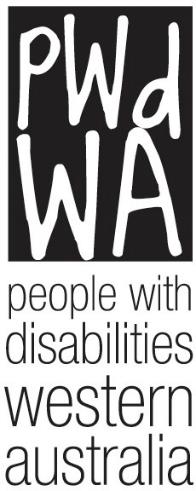 People with disability are equal and valued citizens.Our MissionAdvocating for the rights and empowering the voices of people with disability in WAWe ValueHuman rightsThe voices and unique experiences of people with disabilitiesGuiding PrinciplesWe will:Be passionate, innovative and fearless in defending and promoting the rights and interests of people with disability.Be accessible, responsive to and inclusive of our diverse community.Be mindful, flexible, agile, responsive and innovative in a rapidly changing sector and world.Value and facilitate the involvement of people with disability in our governance and management.Collaborate with the disability and mental health sector.Maintain supportive relationships with advocacy and support organisations.Be transparent and accountable in everything we do.Act with honesty and integrity.Be resourceful and efficient regarding the resources we need to do our work.Recognise and value everyone who works with us to achieve our vision, including our committee, staff and volunteers.PWdWA is funded by the Department of Communities Disability Services WA (formerly DSC) and the Department of Social Services (DSS)PWdWA Presidents Report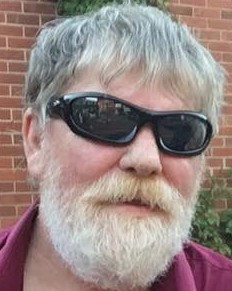 It has been another busy year for People with disabilities WA (PWdWA). Continuing work undertaken by the PWdWA Committee of Management, employees and volunteers has been extensive and I will touch on some of the governance work in this President’s report.The consortium arrangement between PWdWA, Advocacy South West and Sussex Street Community Law Service has provided increased opportunity for people with adisability in WA to access advocacy services within Western Australia. This year a National Standards for Disability Services Quality Evaluation assessment was undertaken, looking at the three organisations in the consortium, with the independent evaluator finding that all standards have been met.Over the past year PWdWA Committee of Management members have continued their work on the strategic goals of the organisation through systemic advocacy, providing advice to government, submission and policy development, and engagement of members and the wider disability community. Regarding our strategic goal of “Be more widely recognised as the peak disability rights and advocacy organisation in WA” that work includes the following;Holding a forum regarding changes to on-demand transportAttending forums and workshops on WANDIS and NDISProviding advice on access for people with a disability for the new Airport Link train lineRepresentation on the Perth Stadium Access and Inclusion Working GroupRepresentation on the Vulnerable Road Users Advisory GroupRepresentation on the East Perth Redevelopment Access and Inclusion Working GroupRegular attendance at Disability Sport and Recreation Forums – run by Department of Sport and RecreationRegular attendance at Disability Services Commission Board Chairs forumsHolding peer support forumsAttendance at ASID Research ForumMedia representations on issues for people with a disability.The PWdWA Committee of Management is made up of some very talented and passionate individuals. Their disability experience is invaluable in ensuring that the organisation stays focused on its values and mission.The Committee of Management also remains focused on growth of its governance skills as stated in our Strategic Plan, constantly reviewing strategic and governance policies. Representatives of PWdWA and Consumers of MentalHealth WA (CoMHWA) attended an Australian Institute of Company Directors finance course, giving those present the opportunity to fill in any gaps in their financial literacy.I would like to thank the Committee of Management; Ryan Gay, Mallika Macleod, Ingrid Moore, Lisa Burnette, Adam Hewber, Elizabeth Edmondson, Pru Hawkins, Jordon Steele-John and Ian Mansfield, who have willingly given their time, commitment and advice in governing the organisation. Both Ian and Jordon retired during the year, Ian due to health issues and Jordon due to other commitments. I wish them both well and thank them for their input to the Committee of Management.I would like also to thank those organisations we have worked with throughout the year. Organisations such as Developmental Disability WA and Consumers of Mental Health WA have worked alongside PWdWA to develop submissions and advice to government regarding issues face by people with disability.Late last year at its AGM, the members of Fairholme Disability Support Group voted to wind up the organisation after many decades of service. Fairholme and PWdWA had met several times prior to the wind-up to develop a process to ensure that Fairholm members had access to continuing advocacy services. I would like to recognise the outstanding effort of the Fairholme Disability Support Group and its decades of support of the disability community in Western Australia. In particular, I would like to thank Bevan Dellar and Rachel Ivic for seeing PWdWA as an organisation that can continue to support advocacy for people with disability in group accommodation.Throughout the year Samantha and I continued our strong working relationship; Sam's extensive experience in the disability sector and management skills have provided the organisation with supportive leadership, a stable workplace for employees, and opportunity for people with a disability to engage at all levels with the organisation. I would like to formally thank Samantha Jenkinson for her leadership and support throughout the year.Our PWdWA employees strive to ensure our members and Western Australians with a disability have access to good reliable advocacy advice, a listening ear, or support if needed. I would like to thank our terrific advocates, administration people, and volunteers for their dedication to the organisation. Our strategic goal of providing high quality advocacy across all areas is being met.The membership of PWdWA is increasing, giving us opportunity to engage more people with a disability, canvas their views, and use those views to give clear direction as to where our organisation could best use our resources. I would like to thank PWdWA members for their ongoing support, their engagement in member forums, participation on disability advisory groups, membership on theCommittee of Management and many other supporting aspects that ensures PWdWA is a relevant voice for Western Australians with a disability.The lack of a decision on which way Western Australia will go regarding a local WANDIS or a national NDIS system is making life for people with a disability more frustrating. Our members face ongoing confusion as to how to navigate constantly changing disability systems. The Committee of Management grappled with how to address this as an organisation due to the issues in both trial sites and decided to keep raising the benefits and challenges in both models, as well as be involved in providing feedback to both models.Finally, this will be my last President’s report, I am standing down to allow others the opportunity to lead the organisation. I would like to thank all involved in PWdWA, and the wider disability sector, for the support I have received during my Presidency.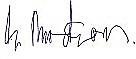 Greg Madson PresidentCommittee of Management 2016 - 2017President	Greg Madson Vice President	Ryan Gay Treasurer	Mallika Macleod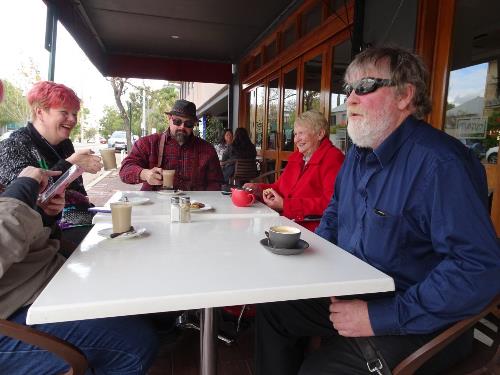 Secretary	Elizabeth Edmondson Ordinary Member	Ingrid MooreOrdinary Member	Lisa Burnette Ordinary Member	Adam Hewber Ordinary Member	Pru HawkinsOrdinary Member	Jordon Steele-John (retired) Ordinary Member	Ian Mansfield (retired)PWdWA Executive Director Report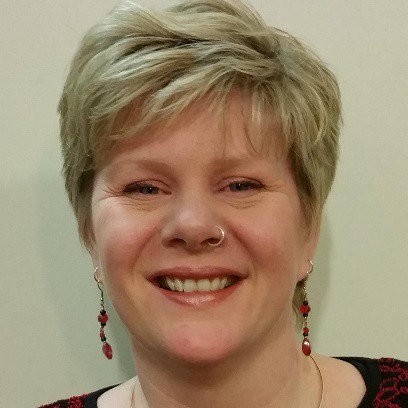 This year started with a federal election in July 2016 and then we had a state election in March 2017. Both elections bought changes to the political landscape we work in and provided opportunities for us to highlight issues affecting people with disability. It also heightened the issues of the two trials of the National Disability Insurance Scheme (NDIS) with a result that people withdisability are still trying to understand three different systems, and at the writing of this report there is still uncertainty as to which system will deliver the NDIS in WA.PWdWA staff have worked very hard while we have been supporting people across the three systems of Disability funding and services. It was a relief when in August 2017 Minister Porter announced that the National Disability Advocacy Program (NDAP) funding is secure until 2020, which provides just under half our funding. Our state based individual advocacy funding is also now secure until December 2018, which accounts for the rest of our core funding.Through our state funding, this was our first full year working as a consortium to deliver Individual Advocacy with Advocacy South West and Sussex St Community Law Service. All of the individual advocates across the three organisations have benefited from joint training in NDIS, mental health, welfare rights, and in sharing experiences. I would like to thank Annette Dix from Advocacy South West, and Jane Timmermanis from Sussex St Community Law Service who have worked with me to make this successful. This partnership is providing a stronger, more consistent and collaborative approach to advocacy for people with disability in Western Australia. Our partnership has enabled us to see clear trends in issues of access to the Disability Support Pension and issues on maintaining housing, particularly in regional areas.In April and May this year the state funded consortium underwent Quality Evaluation assessment under the National Standards for Disability Services as a requirement of our DSC funding. The independent evaluator commended the consortium for authentically involving people with disability in its governance and the critical role it plays in empowering people with a disability to have an equal voice and valued status as citizens.Just under half of our core funding comes from Department of Social Services (DSS) through the NDAP. A key issue we have seen with our DSS advocacy is an increasing number of clients with mental health issues (dual diagnosis) requesting support. For many people a service coordination type service is required to support their complex needs in a changing environment. It has been identified that many services designed to support people with mental health issues are refusing access to certain people that have been labelled ‘challenging’ and consequently this makes advocacy difficult for such clients. Mental Health Advocates in WA onlysupport hospital in patients and not those experiencing mental health issues in the community.PWdWA advocates supported over 500 people with advocacy through the 2016 - 17 financial year, thanks to our state and Commonwealth funding. This year for the first time the agency had a period where we took no new referrals for two weeks due to the advocacy team being at capacity.Around half of our DSS funding is for systemic advocacy and this year we have continued our work on the issues of abuse and neglect, housing, health, transport, and of course the NDIS. As the peak body that represents people with disability, we are approached by many government departments, local governments and parliamentary committees and advisory groups inviting us to make submissions, be on advisory or co-design groups, or take part in consultations. We have continued to build our systemic advocacy on the real experiences of people with disability that we see through individual advocacy issues and from feedback in surveys and focus groups. The long term proactive projects need a significant time and staff investment that means we must prioritise and seek other funding to support projects and campaigns.We have actively been involved in co-design with the NDIA on the Commonwealth scheme approach to self-management, housing, and Information, Linkages and Capacity Building. With WA NDIS we have worked with partner organisations through the Disability Coalition to complete a second NDIS Experiences report, engage people with disability on WA self-management policy, and lead the NDIS in WA Conversations event. This representational work is extremely important in ensuring the voice of people with disability is heard at the policy and decision making levels. We expect that NDIS will continue to be a significant part of our individual and systemic advocacy work for many years to come.Apart from our core funding for individual and systemic advocacy from DSC and DSS, we have also had project funding for work in specific areas. These projects are detailed further in the report and include support for leadership and peer support by and for people with disabilities (Releasing Our Capacity) funded by the NDIA; and advocacy for those people and their families transitioning from DSC Accommodation to providers in the non-government sector.PWdWA thank Lotterywest for providing funding for Disability Safe Week. This project crosses into the 2017-18 financial year, however a brief report is provided further on. This was important funding to keep moving forward on the work of preventing and responding to the abuse and neglect of people with disability in WA.The PWdWA team experienced a number of changes and staff transitions over the last year. In December 2016 we said goodbye to Carmen Pratts-Hincks and Debra Sommerfeld, both who had been with the organisation for many years. Individual Advocate Carol Franklin retired in March 2017 after many years of providingadvocacy to people with disabilities in Western Australia, and she will be missed by many of our clients. Both Maggie Visser and Nicole Ikin have moved to other work in the sector and we still see them often and know they are still focused on people with disabilities as equal and valued citizens.We have welcomed Anabelle May as our new Senior Advocate, with Gary Marsh and Elisha Johnson recently starting as new Individual Advocates although both have experience with advocacy and the sector. When there is a change in key staff, who have been with an organisation for a long time, it can take a little while for the team to come together again. It has been great seeing all of the team put in extra effort to work together and form a new team, even through some rocky patches. In particular Anabelle May and Faye Hicks have provided great support to the whole team and to me in my role as Executive Director.The Peel office of PWdWA closed in November last year as one of the changes that we have made to maximise our funding to individual advocacy. Our advocates still provide advocacy and outreach services to people with disability in the Peel region and have specifically provided information forums on advocacy in the area.Our condolences go to the friends and family of John Fentiman, a founding and life member of PWdWA, who passed away in 2016.It was also sad to see the winding up of Fairholme Disability Support Group in 2016, but we thank them for passing on their assets to us. Our increased membership has been partially due to members from Fairholme joining, and we have provided advocacy to Fairholme members.The Executive acknowledge and thank all the staff within the organisation for  their hard work. It is our pleasure to work with this group of committed and passionate people. Thanks also to our Committee of Management and our other volunteers who all play a part in keeping PWdWA strong. In particular, I thank Greg Madson our President who has worked hard on the organisations governance and I wish him well for the future. He has given PWdWA sound governance foundations to build on.It is always busy at PWdWA as advocacy is needed by many people. We will continue to provide individual advocacy and advocate for the rights and empower the voices of all people with disability in WA.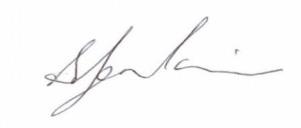 Samantha Jenkinson Executive DirectorTreasurers Report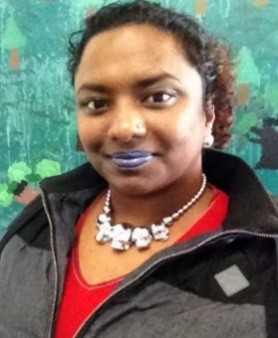 In the 2016-2017 financial year, PWdWA operated within its budget and fulfilled the contractual requirements of service level agreements with our core funding agencies, the Western Australian Department of Communities Disability Services (formerly DSC), and the DSS.PWdWA received funding from the DSS as supplementation to fulfil obligations to our staff employed under the SACS award scheme.PWdWA and the WA Advocacy consortium had carried forward funds from DSC in 2016 financial year, which were to assist with consortium set up costs such as database and IT adjustments. These funds were expended this financial year with a minimal amount unspent.Non-recurrent funds were received for DSC Accommodation Transition advocacy. This funding started in December 2014 and ended in June 2017.Sustainability funding from DSC in 2013–14 is slowly being used and carried forward each year with a small amount still remaining.PWdWA finished the two-year project grant for our Releasing Our Capacity Peer Support project from the National Disability Insurance Agency in January 2017, receiving an extra six months funding under the NDIA CICD program to take the project to June 2017. In June 2017 we received a further 12 months funding for the project under NDIA sponsorship which has been carried forward into the 2017- 2018 financial year.In April 2017 we were successful in receiving Lotterywest funds for our Disability Safe Week Project which will conclude in October 2017 with funds carried forward to the 2017-2018 financial year.In June 2017 we were successful in receiving a Department of Finance grant for Peak Body Capacity Building which has all been carried into the 2017- 2018 year for our Connect with me Project.The Committee of Management has remained active in overseeing the financial operation of the association. The audited accounts demonstrate that the organisation remains financially stable.The Committee of Management and operational staff express thanks to Nulsen Independent Administration for payroll support and Patricia Loh Accounting for financial management services throughout the year. We also sincerely thank Debra Sommerfeld, Roshnee Nunkoo, and Sonya who have provided Administration Support to PWdWA.Mallika MacLeod	 Treasurer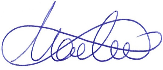 MembershipDuring the year, PWdWA has sent out four member updates to keep our members informed, as well sending out information on events. We have held information forums on advocacy and on-demand transport. In December we had a “sausage sizzle” to celebrate International Day of People with Disability.Full Membership – is available to people with disability living in Western Australia, who are over the age of 18 years and are Australian citizens or permanent residents.Associate Membership – is available to persons who identify with the aims of the Organisation, but who are ineligible to be full members, including family and friends of people with disability. Associate members can support a full member.Organisational Membership - incorporated organisations within Australia where the membership and governing body are each comprised of at least 75% of persons with a disability, or the parents of children with a disability, or which have a substantial involvement in representing the interests of persons with a disability from the consumer perspective.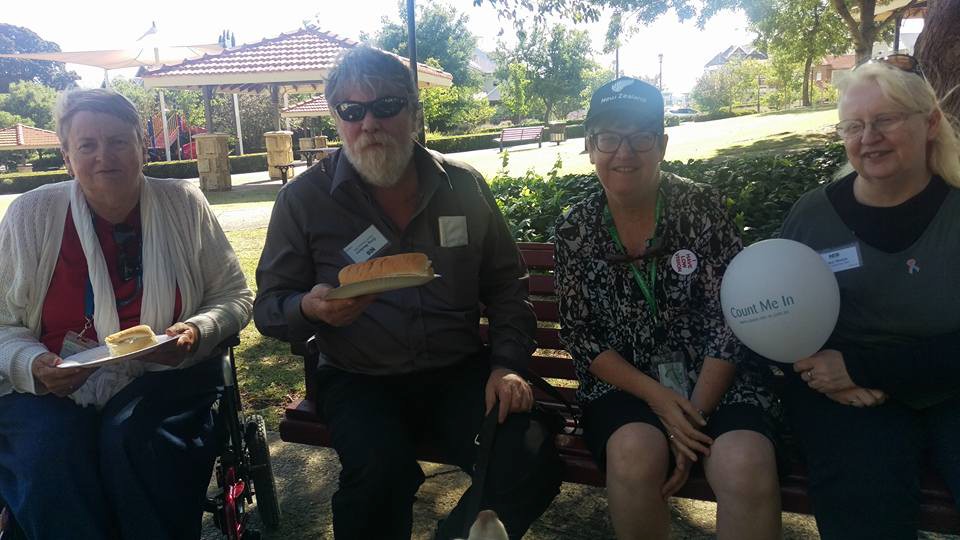 Individual AdvocacyOur individual advocacy staff for 2016 - 2017 included Carmen Pratts-Hincks and Anabelle May as Senior Advocate, and Carol Franklin, Lisa Hook, Natalie Turner, Rachael Cox, Nick Wilson, Nicole Ikin, Maggie Visser and Tanya Sinclair as Individual Advocates.In 2016-2017 PWdWA provided independent, non-legal Individual Advocacy that is issue-based and confidential to people with disability living in Western Australia. Individual Advocates work alongside people with disability when they feel they have been treated unfairly or they seek a solution to a specific problem or issue. PWdWA focuses on advocating with those who are most vulnerable or at risk, with an empowerment based model of advocacy.As part of our services, advocates provide information to individuals, family members and others who want to know more about the services that PWdWA and other agencies in the community can offer. Information is made available by phone, face-to-face, email and social media, which includes Facebook and Twitter.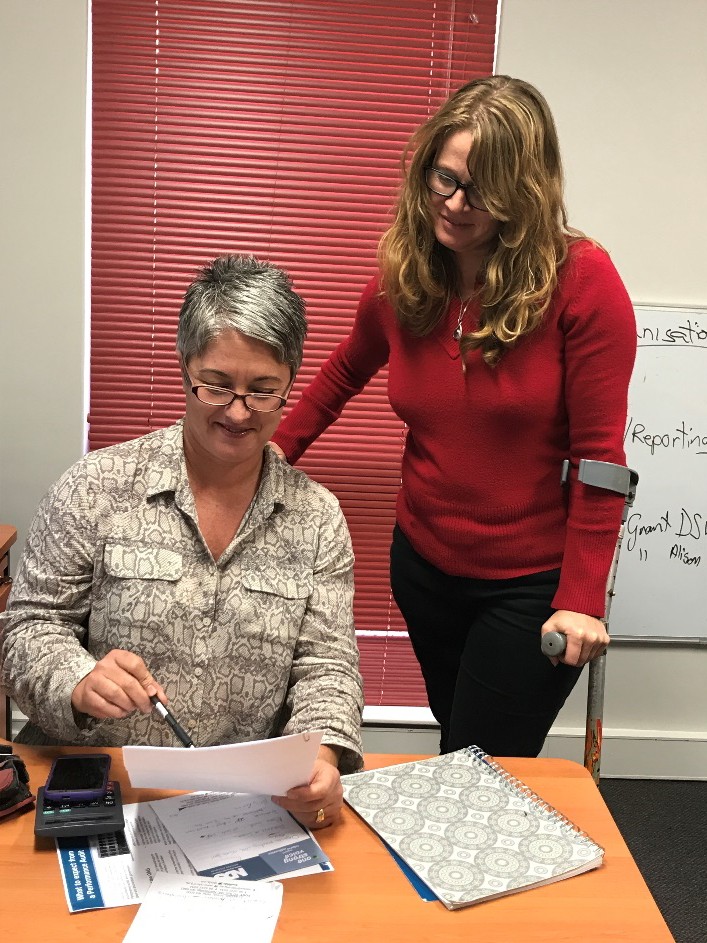 From 1 July 2016 to 30 June 2017 PWdWA was funded by the Disability Services Commission (DSC) with two other advocacy organisations, Advocacy South West and the Individual Disability Advocacy Service (part of SSCLS) to provide Individual Advocacy state-wide and in regional areas. As a consortiumcovering the majority of the state, we provided 445 information requests, and support for 663 advocacy requests. Direct Advocacy takes on average 18 hours of staff time per issue, with some complex issues taking a significantly longer.The Department of Social Services (DSS) provided funding for Individual Advocacy statewide and specifically for the Peel region. This year PWdWA closed it’s office in Mandurah to allow more flexibility in providing outreach services for advocacy across the Peel region. In line with changes in our funding agreement, we are reporting on all individual advocacy. The funding allowed us to provide information sessions on advocacy and work on a broad range of issues that are faced by people with disabilities in Western Australia.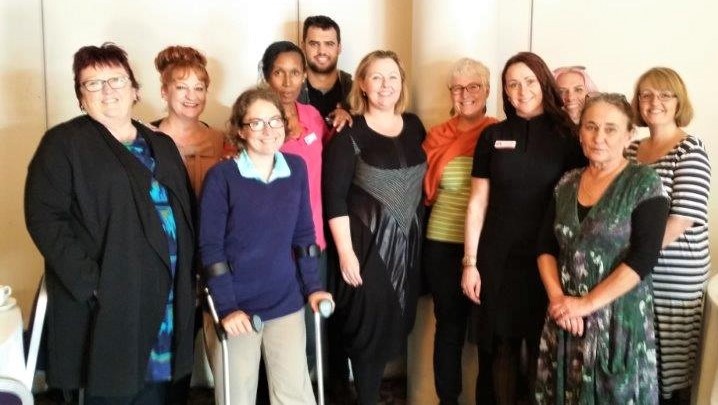 Individual Advocacy on NDIS IssuesOur advocates have supported people in all of the NDIS trial sites (state and Commonwealth run) with a doubling of the number of people seeking advocacy for NDIS related issues in the last 6 months of the year. PWdWA provided advocacy with the planning process; the review of plans, instances where people were not ready to sign plans; and engaging with service providers in the trial site areas. Many of the issues related to the review of plans were on transport issues. People often sought information around the NDIS and an independent person to support and guide them through the NDIS trial and process. Where specific support was required on appeals of NDIS, clients in the NDIA trial were referred to agencies specifically funded for such work. eg MIDLAS, and PWdWA worked in partnership to avoid duplication. Our advocates also supported people through complaints and appeals in the WA NDIS trial areas.In WA because we have two separate systems, WANDIS and NDIA, our staff have to be across two systems and our representation and feedback from people with disability is through to two systems. This has meant a doubling of workload as staff keep up to date and engage with people and organizations in both trials. We have been in advisory groups as the consumer peak in both trials. We have been part of co-design groups in both trials. We have attended information sessions and briefings in both trials.In both trial sites, clients have identified that they felt they were excluded from the decision making process that determined what is ‘reasonable and necessary’ interms of funding and planning. Clients felt that the ‘reasonable and necessary’ principles are largely constructed to support the bureaucracy rather than them as people who are central to the planning. This is further exacerbated by the lack of transparency in justification of the application of 'reasonable and necessary' principles. As both systems have been evolving and changing there has been confusion and misinformation on policy that advocates are supporting people to navigate.Individual Advocacy funded by DSCPWdWA advocated with 302 individuals across Western Australia on 357 issues. We provided information to 142 individuals. The individuals contacting PWdWA seeking advocacy included people from a range of age groups, backgrounds, disabilities, geographical areas, as well as those participating in the NDIS and WA NDIS (formerly My Way) Trial Sites. The majority of people contacting PWdWA come from the metropolitan area of Perth. Of these, most live in the Perth Metro non-NDIS area. In terms of age, the majority of people were in the 31 to 54 range.In this reporting year, individuals with physical disability make up the main disability type of those people contacting PWdWA. This includes people with cerebral palsy, quadriplegia, though many of the people contacting us have dual diagnosis with other disability or health conditions. People with intellectual disability, is the next highest category, followed by people with autism, and then psychosocial disability.The majority of people contacting us were self-referred. A small number were from service providers, family members, friends, DSC staff and by word of mouth. At all times, the advocates ensured they contacted and communicated with the person with the disability to gain their consent and clarification of their wishes before taking any action.The major issues experienced by people contacting our service during this period include:Disability and Mental Health Services, and Equipment provision – In this category we are advocating with people to get funding for equipment, or are trying to access programs of support and having difficulty. We also provide advocacy where people are changing providers, and supporting people to speak up when they are not getting the service they require from providers.Housing and Accommodation – We work with people at risk of eviction to maintain their housing, or to move if they are in inappropriate housing. Advocacy and information support is provided to people looking for accommodation or housing, which could be moving from hospital, the family home, or supported accommodation to independent living.Financial issues and Income support – This year saw an increase in advocacy provided to people forced into reassessments of their DSP. We also advocated with people applying for income support, dealing with credit card debt, or who had issues with the public trustee and access to their money.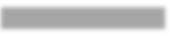 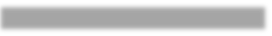 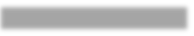 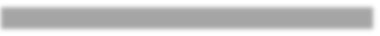 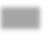 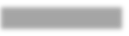 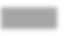 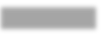 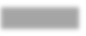 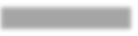 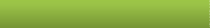 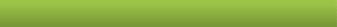 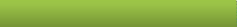 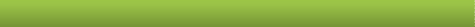 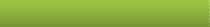 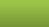 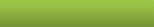 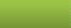 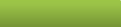 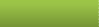 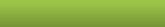 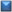 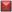 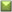 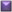 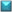 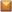 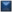 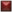 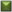 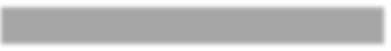 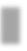 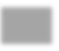 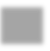 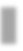 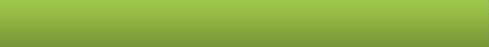 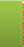 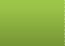 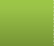 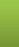 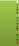 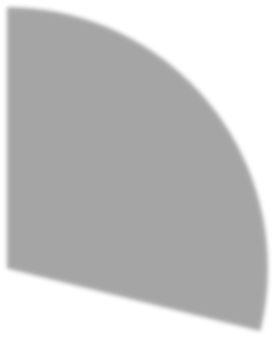 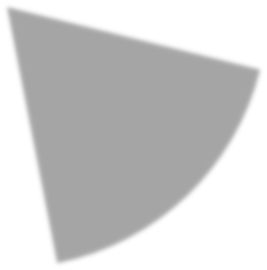 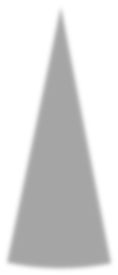 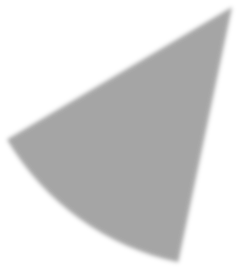 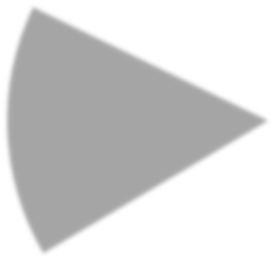 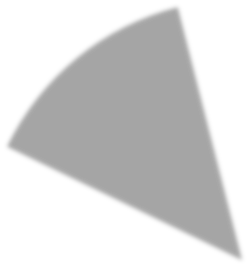 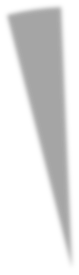 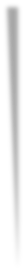 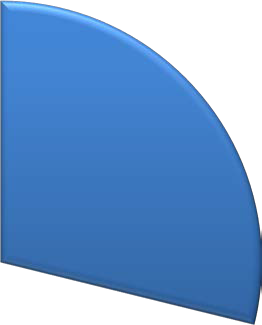 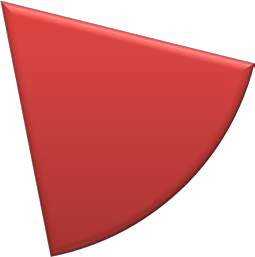 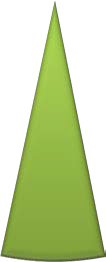 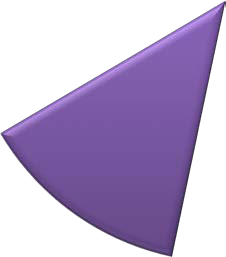 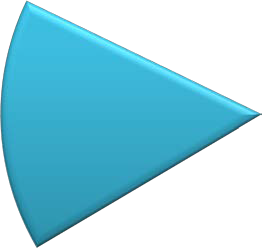 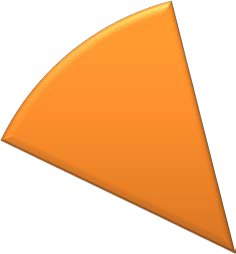 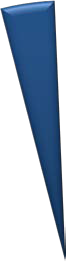 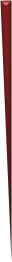 Advocacy support and collaboration promotes choice and controlBanou is a woman in her fifties who has lived with Dystonia (a neurological movement disorder) for many years. Despite her permanent disability and associated medical conditions, she has continued to live a purposeful life, living independently in her own home in metropolitan Perth.Recently due to unfortunate circumstances in her care regimen, Banou was admitted to a Perth hospital for treatment of acute respiratory distress and complications resulting from a dystonic episode.Banou's disabling and chronic health condition precludes her from being actively engaged in the workforce. Her disability requires special individualised care, which to date had been provided by personal carers in her own home with minimal funding support.Following the recent acute hospital admission, it became clear that with the current disability funding available to Banou, her options for discharge were either an institutionalised setting or being at home again with inadequate support, and high risk of readmission to hospital.Banou's ultimate wish and goal has always been to go back to her own home. Banou sought the assistance of an advocate from People with Disabilities WA (PWDWA). With advocacy support through PWDWA, Banou was able have her voice heard, argue for increased funding and gain adequate supports to keep her out of an inappropriate institutionalised setting where she would have little control over own daily life.Banou's rights to choice and control over her life have become a reality. Working together with Banou and her advocate, the hospital and health professionals with representatives from the Disability Not for Profit sector worked on a discharge plan that has met Banou’s goal of going back home.She is now happily back in her own home supported by My Place, a registered disability service provider.DSC Client Accommodation Transition Independent Advocate ProjectDuring 2016-2017 PWdWA continued to provide independent advocacy to raise concerns about issues that could be affecting residents during the handover period of the transition from DSC accommodation services to alternative service providers. This project’s funding ended in June 2017 with only a few houses still to transition. A change in policy by the new state government has meant that those residents who do not wish to, do not have to transition to non-government.During the project period from January 2015 to June 2017 PWdWA met with the Transition team, the relevant Union, and the Commission’s Strategy Directorate numerous times to raise issues that were occurring. Advocates gave 34 presentations at houses commencing transition. As the project matured, the number of meeting with Unions and transition teams decreased, however, there were more requests for presentations to family groups leading to more cases of direct advocacy support for families and residents to ensure that their issues were addressed. From the project we provided advocacy to 6 families, and did 3 presentations to family groups.A number of concerns were raised during the term of the project including:Transparency of the process and engagement with the person with disability directly affected in planning and decision-making.The effect of change that could trigger an increase in challenging behaviours for some of the people with disabilities.Possibility of missing information for hand over to new service providers.Siblings in particular were concerned about who is making decisions for their brother or sister without parents.Some families felt bullied into the transition process and into making a decision in a fixed time frame.Some of the positive outcomes noted from an advocate’s perspective were that families valued the support of an advocate at the early stages in the transition particularly with help in preparing questions for meetings with the non-government services. One of our advocates also had the opportunity to visit a house after transition and saw positive outcomes for residents with increased engagement in day-to-day decisions.PWdWA involvement in this project has provided an additional safeguard for residents and families involved in the transition. The project provided the opportunity for all stakeholders to gain a better understanding of Individual Advocacy and its role in improving and empowering the lives of people with disabilities. We hope that into the future there will continue to be promotion of advocacy services to people with disabilities who are living in group home situations and to their families.Individual Advocacy funded by the DSSIn 2016-2017 PWdWA provided advocacy to 207 people with disability on 215 separate issues. Most of the people we supported came from the metropolitan area of Perth, with around 40 from the Peel region specifically.In regards to their age, the majority of people were in the 40 to 54 age range, followed by families with children under 15 years of age. The majority of people contacting our DSS State-Wide services were individuals with autism and their families, followed by people with physical disability, then people with intellectual disability. Many of the families with autistic children had issues with schools and the Department of Education. A total of 57 people had a co-occurring disability.As with our state funded advocacy just over half of people requesting advocacy are self-referred or referred by family members. This year we did information sessions on advocacy in Pinjarra, Armadale, Bayswater and Bassendean to ensure people in NDIS roll out areas were aware of advocacy.The top issues during the reporting period included:Service provision – The services category comprised a variety of issues, from access to complaints about service providers or requesting change of staff supporting people with disabilities in the community (such as Local Co-ordinators).Education system issues - Issues that come under the Education category were access to Education assistants or lack of discussion with families around Individual Educational plans. Behaviour management and access to mainstream learning for children with autism were the other key issues under Education.Legal processes – Access to Legal Aid and Community legal services, appeared to impact many clients. PWDWA does not provide legal advocacy, but many clients sought advocacy support to access legal services. Legal Aid has confirmed that limited resources meant fewer people could be supported and grants of aid were made on strict criteria.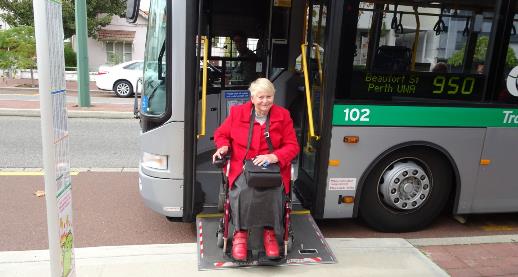 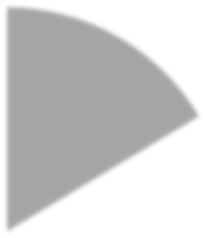 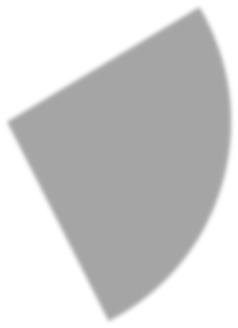 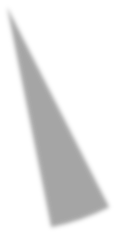 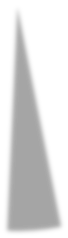 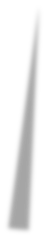 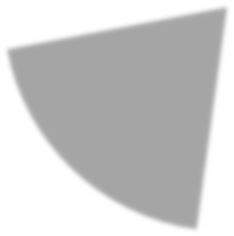 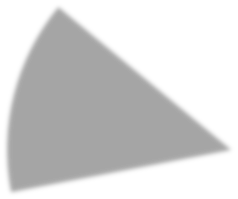 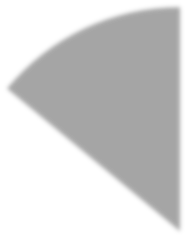 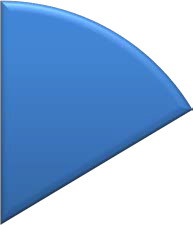 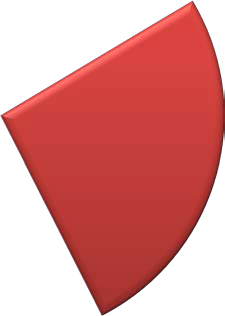 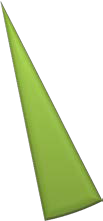 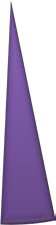 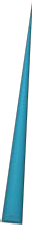 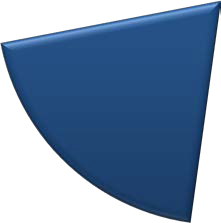 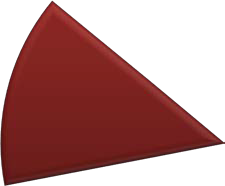 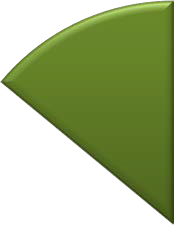 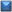 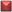 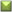 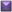 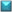 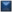 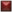 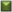 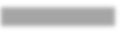 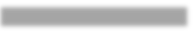 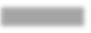 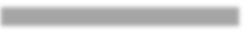 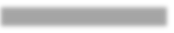 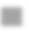 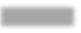 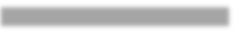 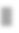 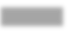 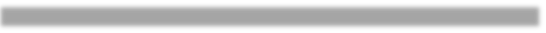 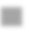 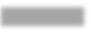 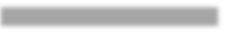 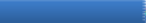 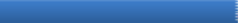 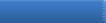 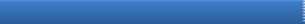 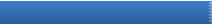 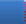 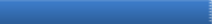 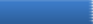 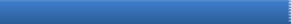 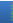 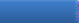 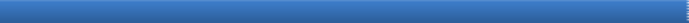 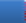 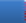 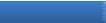 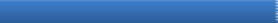 Case StudySally contacted PWdWA as she was experiencing difficulties at her workplace, and wanted advocacy to address the problems she was facing. Sally had had a stroke a number of years prior and was competent and capable of doing her job as a courier, however her line manager was not willing to deliver information to her in a way that she could read and understand. Sally felt she was being discriminated against in her workplace by her line manager, as they were unwilling to modify their work practice to accommodate for Sally’s requirements even though Sally had expressed what she needed to do her job effectively.An advocate met with Sally and with her consent arranged for her to meet with a Disability Discrimination Lawyer. It was confirmed that Sally was discriminated against in her workplace, and Sally was given options of what to do next. Sally decided to put in a complaint through the Equal Opportunity Commission and an advocate assisted her through the conciliation process. As an outcome of the conciliation process Sally was able to ask for the assistive equipment she needed to do her job effectively and read information at her workplace independent of her line manager. Sally’s employer agreed to implement the recommendations from the EOC including workplace modifications through Job Access.6 months after the EOC recommendations were given, Sally returned to PWdWA as she was increasingly frustrated that her employer had not taken action to implement the workplace modifications agreed through the EOC conciliation process. An advocate worked alongside Sally to connect her with her union and attend meetings with her workplace, and Sally requested that her workplace modifications be put in place. Sally is now using her assistive equipment in her job role as a courier (provided through Job Access), has received training on how to use her equipment, and reports greater independence in her job role. In addition, her employer has a much clearer understanding on what is required to modify the workplace for one of their employees with a neurological disability.All examples and case studies have been de-identified or have consent provided.DSC Standards AuditPWdWA and our Consortium partners, Advocacy South West and Sussex St Community Law Service underwent our Quality Evaluation against the National Standards for Disability Services for the Disability Services Commission in April 2017. The consortium’s individual advocacy services met all the standards. The following positive comments were noted from the evaluator.Person-centred practice/sThe Consortium has a very strong rights ethos and is clearly committed to working towards their combined vision, mission and values.The Consortium plays a critical role in endorsing people with disability and their valued status.Business practice/sPeople with disability are authentically involved with the governance of the Consortium.There is a culture of continuous improvement, with staff and members very aware of pressing issues and challenges in delivering their services.Other good practices notedIndividual plans are streamlined and effective, consistently using an issues-based model of advocacy that is focused and responsive to the client.Well-connected networks and collaboration with a wide range of local agencies and organisations is evident.A couple of minor improvements were noted such as updating our language in policy documents to reflect safeguarding, and having more consistency across the consortium on feedback and complaints mechanisms. The evaluator also noted that there was a strong response from clients in wanting to see issues from individual advocacy raised at a systemic level.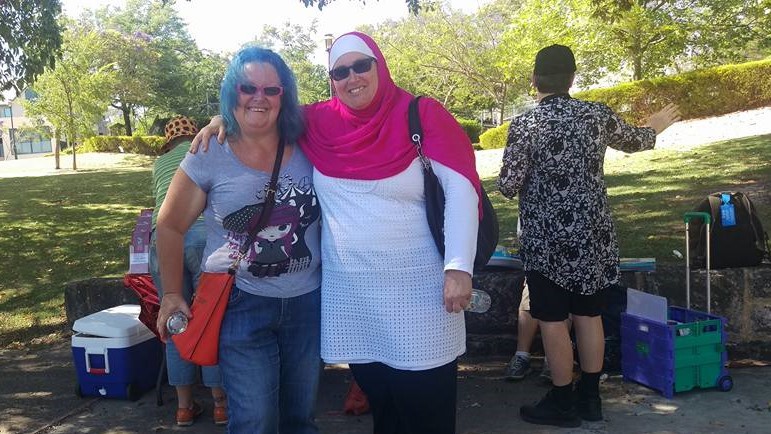 ProjectsReleasing our Capacity – National Disability Insurance Agency Disability Support Organisation Project, Project Officer and Peer Leader Samantha Connor.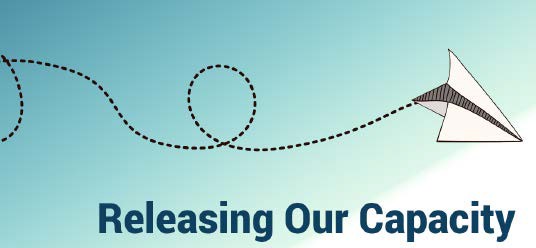 This project has been running for two and a half years and there are now 18 groups that have been supported by PWdWA. Our project partners Consumers of Mental Health WA. have worked to support 5 additional groups of people with psychosocial disability.To date through this project we have funded and supported the following groups;ABI Peer SupportAccess ToodyayAmputees WABlind Citizens WACarers with DisabilityCommunity Hub LeadersFirst Peoples Disability Advocacy Network WAFSHMD Support Group AustraliaInside Out (Quadriplegic Centre)NDIS Grassroots Discussion GroupPerth Autistic and Asperger’s Association (PA5)Self Advocacy and Peer Support WASelf Advocacy WASpinal ChatterWA NDIS My Way online peer groupWheatbelt Disability Action GroupWomen with Disabilities WAYouth Disability Advocacy NetworkThe project has bought direct benefit to people with disability involved in the peer support groups. Some peer group members are now working in the disability sector because of opportunities that have arisen throughout the course of the project. Members have a thorough knowledge of the disability sector, of government processes, and an expertise in understanding complicated policies and procedureswhich has developed due to the two trials in WA. Group members have developed strong relationships between other peer groups – many of the group members belong to multiple groups. In addition, there are a number of mainstream organisations that are either formal ‘partner organisations’ (Limbs 4 Life, Muscular Dystrophy WA, Youth Affairs Council WA) or informal partnerships. Well over 85% of local peer group members reported an increased knowledge of choice and control and understanding of where to access services and supports.One of the key objectives of this project is to increase people’s confidence to engage in the NDIS. This objective has not been acheived in WA because of having uncertainty around the NDIS and the confusion between two different schemes. In an evaluation survey of the peer groups, only seven of forty five people surveyed reported that they were confident in navigating their local scheme, and the majority said that they experienced significant anxiety around the scheme differences and eventual result.PWdWA thanks the NDIA for continuing to fund this project for 2017-18. We remain committed to providing in kind support wherever possible to peer groups after the project has been completed. Our thanks to Samantha Connor, Project Officer, the Community Hub Leaders, and all the peer group leaders for their time and effort in making peer support in WA successful.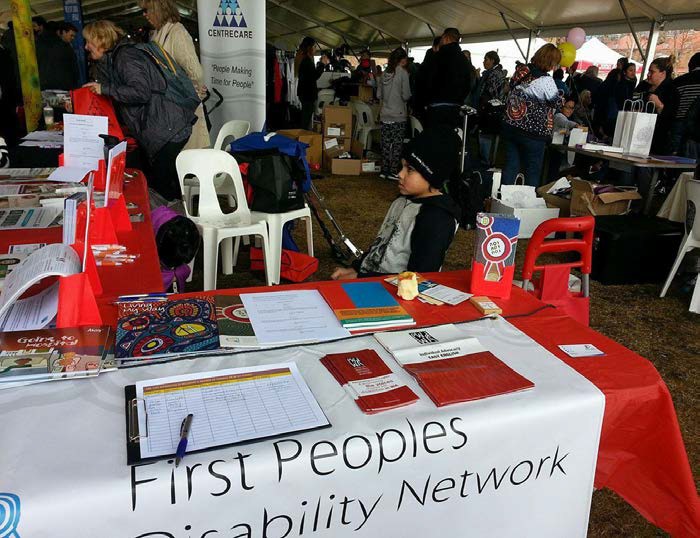 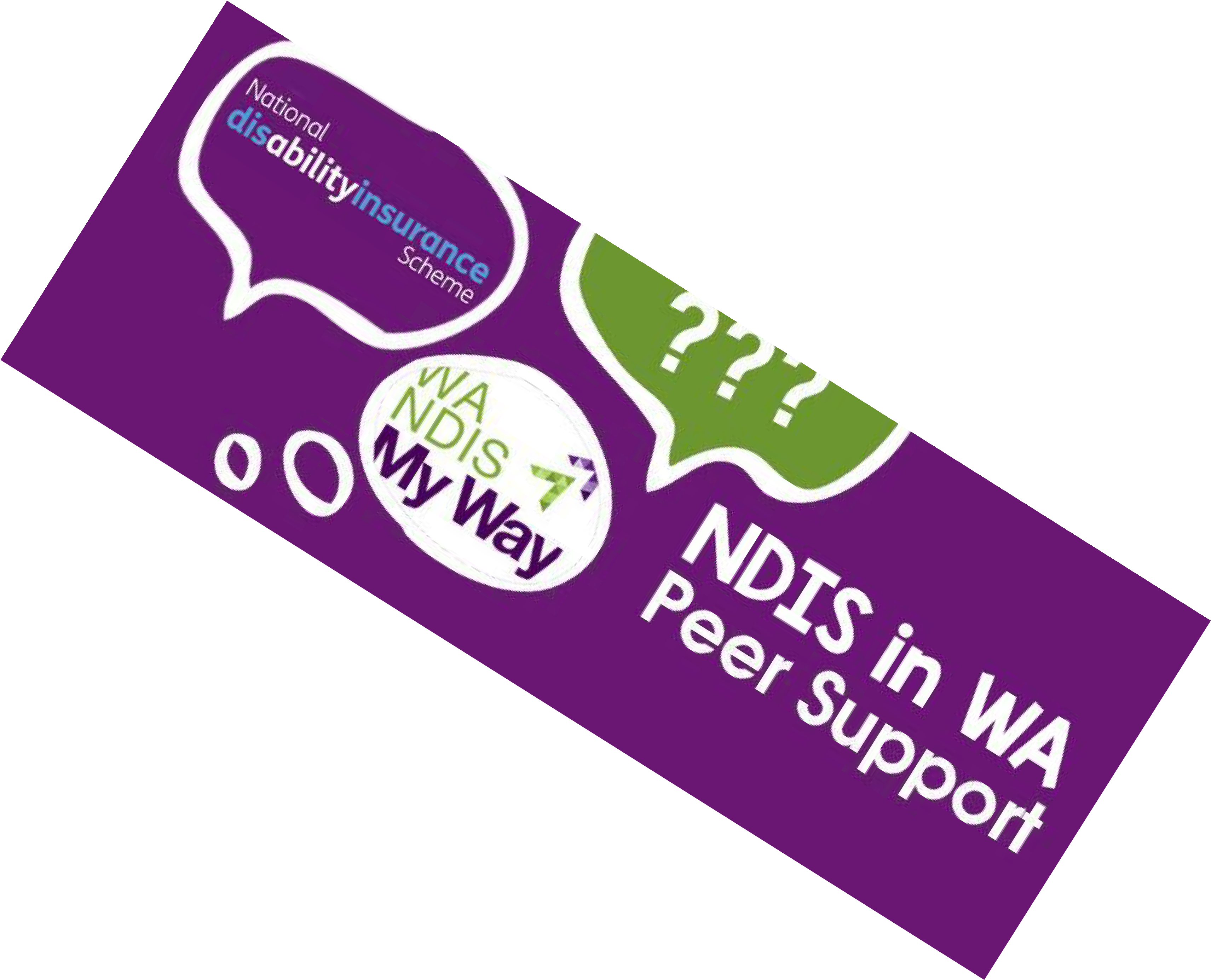 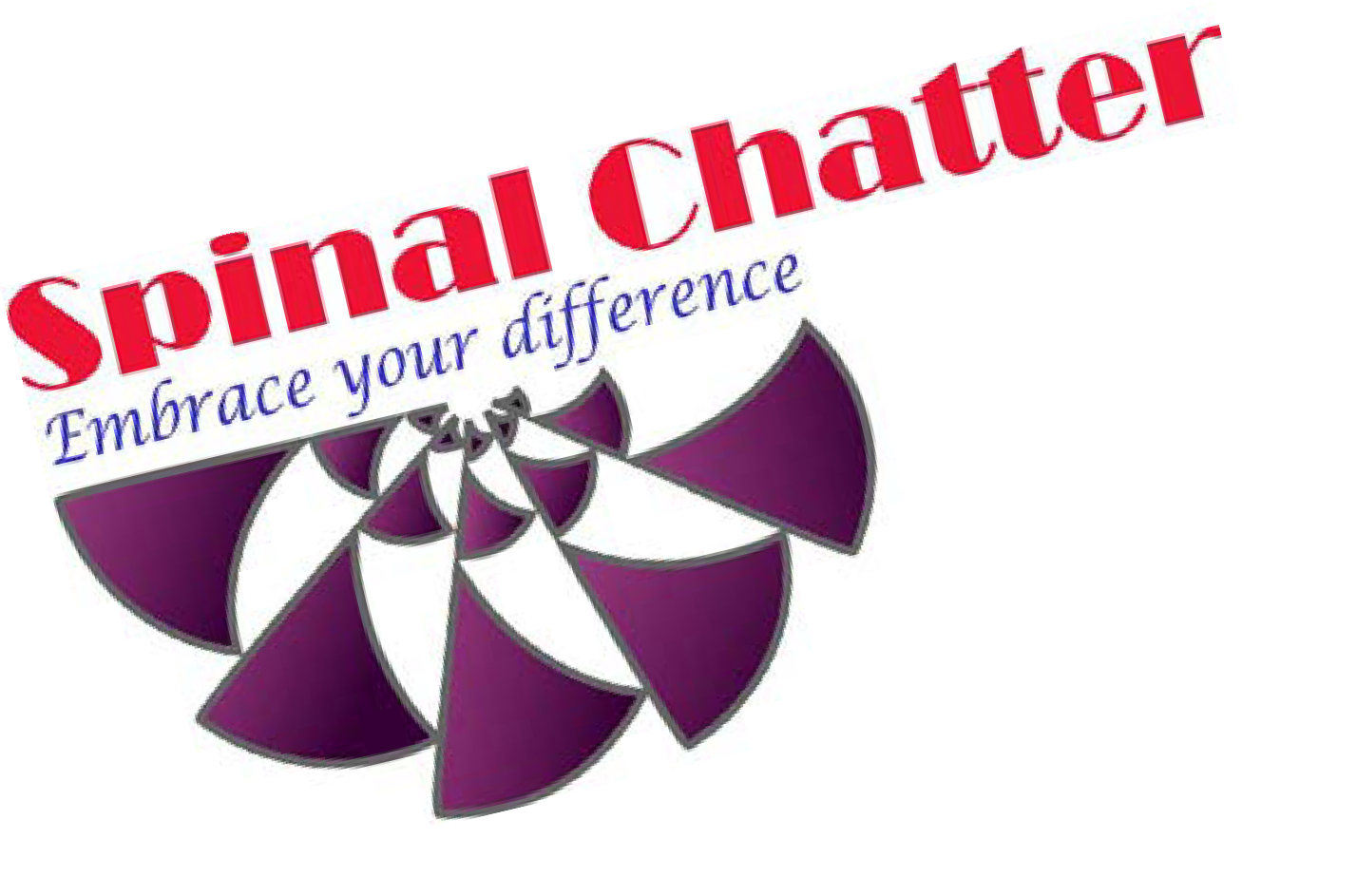 Self Advocacy WA (SAWA)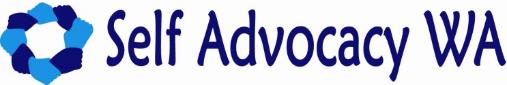 Despite	an	unfortunate	loss	ofongoing funding, SAWA has been able to continue and expand, thanks in a large part to a grant from the NDIA as part of the ‘Releasing Our Capacity’ Project. This year SAWA decided to expand their membership to include all people with disabilities. This has resulted in new members joining the group, including younger members. The group is now working on a Facebook Page and a new Pamphlet, to help further expand their membership, and increase awareness about SAWA and the importance of the group. The group continues to provide feedback to various community organisations and researchers including; NDS and the Changing Places Bathroom Accessibility in Public and Private Places program; and information handouts about abuse developed by Curtin University for people with disabilities.SAWA also met with representatives from the Victorian Self Advocacy Resource Unit, and participated in the National Approach to Self-Advocacy consultations, as well as Disability Safety Week. Representatives from SAWA, have now been invited to Melbourne, to participate in a National Self Advocacy Forum, and meet with advocates from around Australia to discuss and strategise about issues that are important to people with disabilities. Members of SAWA thank Miranda McReynolds and PWdWA for their support over the last year.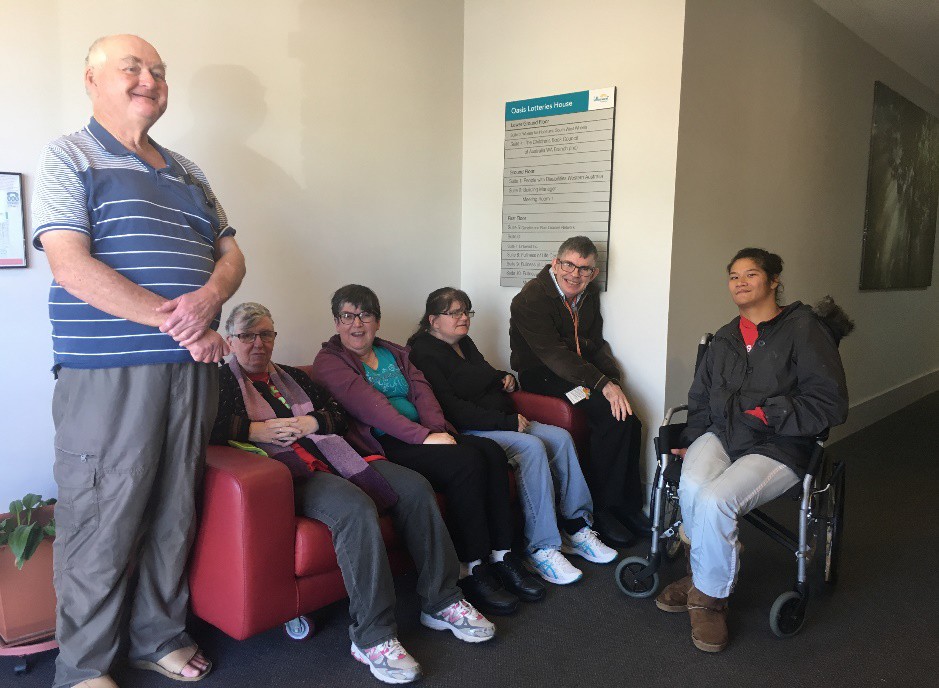 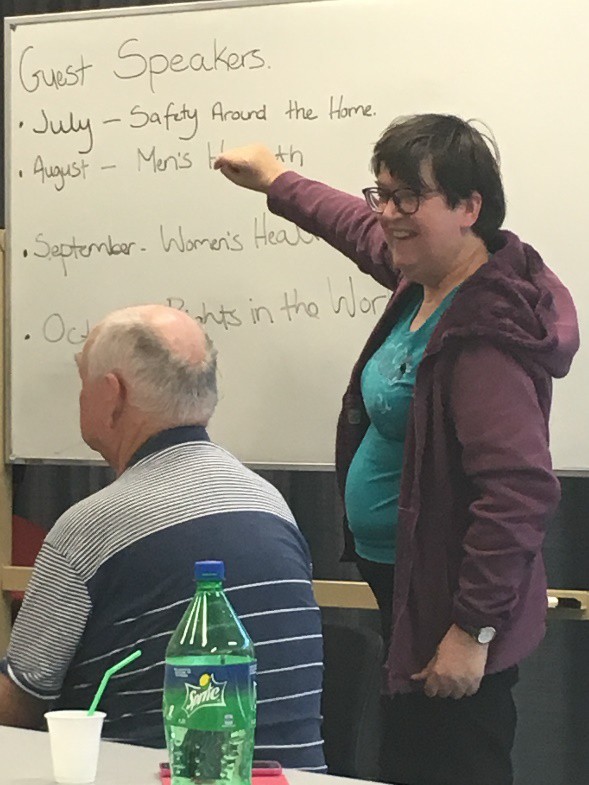 Systemic advocacyOur systemic advocacy is undertaken by our Project Manager Faye Hicks and our Executive Director Samantha Jenkinson with funding from DSS.Abuse and NeglectThe cross sector Abuse and Neglect Taskforce established in 2015 continues to bring together stakeholders to lobby for change in their respective organisations. Stakeholders from across multiple government departments are engaged and contributing to public forums on staying safe and appropriate response and prevention of abuse. PWdWA staff supported the Safer Services Safeguarding workshops run by National Disability Services WA. The taskforce also discussed specific areas which could be influenced such as education policy and the NDIS Safeguarding Commission.PWdWA, working with the taskforce, has been successful in obtaining grant funding to run 'Disability Safe Week' in collaboration with taskforce Members. Lotterywest provided funding for the ‘Disability Safe Week’ project to take place from 11 September to 15 September 2017 with easy read resources, website, fact sheets and posters. Developmental Disability WA, Sexual Assault Resource Centre, My Place, National Disability Services WA, and staff from the Schools of Special Educational Needs: Disability, have supported PWdWA in the project.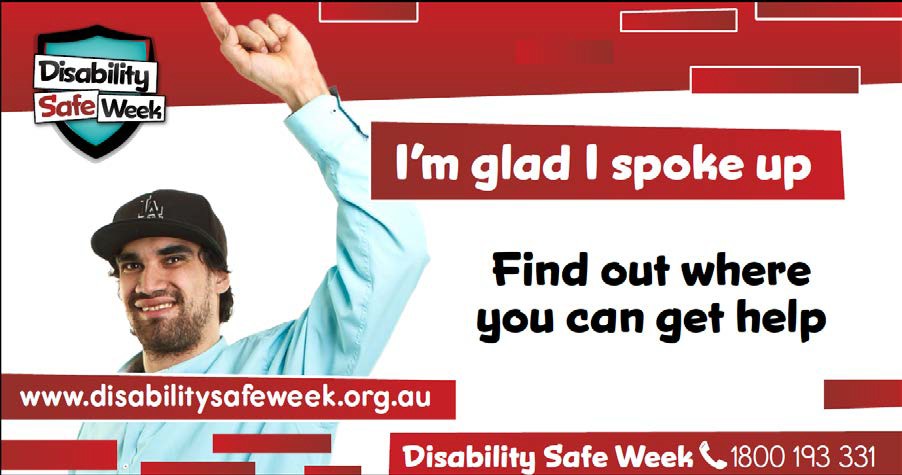 HousingPWdWA has seen housing as a priority issue with a lack of affordable housing generally and limited options available for people with disability. The Housing Advisory Roundtable was reinvigorated in 2016, with PWdWA as a continuing member having input into exploration of social return on investment in social housing, priority areas with a new state government, and income eligibility levels and exemptions.The Executive Director was invited to participate in the NDIA Independent Advisory Council Housing Innovation Working Group. This group provided input into the Specialist Disability Accommodation policy and guidelines of the NDIA. It is also exploring how to provide more information and support for people with disability to have greater options in accessing housing.National Disability Insurance SchemeIn 2015 we collaborated with a number of disability advocacy organisations, consumer, and carer led groups to assess the benefits and shortcomings of NDIS based on peoples’ direct experiences in all WA trial site areas. The findings formed our 2015 NDIS Experiences Report. From June to October 2016 PWdWA took the lead in doing a second survey of NDIS trial site participants in WA in collaboration with other advocacy and consumer groups. A report with survey results and analysis was written and distributed to stakeholders in all levels of government. This showed many similar results to the first survey and was not clearly indicating one model over the other, however the direct experiences assisted us in raising issues with both trials.PWdWA holds positions on both the NDIA and WA NDIS/My Way Advisory Groups as the peak body representing people with disability in WA, and as a user led organisation. PWdWA has raised issues from consumers in the NDIS trials through both groups with input from peer and other advocacy groups. We have also met with Managers of both the NDIA and WA NDIS trial sites to discuss broad issues surrounding things like the holder of funds for equipment, appeals processes, engagement with hard to reach groups, the My First Plan process, and consistency in interpretation of ‘reasonable and necessary’ principles.Our Executive Director has provided expert advice to the NDIA Independent Advisory Council at meetings on Housing Innovation, and Self-Management policy and processes. She has also participated in the expert advisory workshops of the ILC Outcomes Framework.In WA NDIS we have contributed to development of Self-Management policy and been a key organiser in engagement events to bring together people with disability, their families and carers to share ideas and gain information on the NDIS in WA. The push for WA NDIS to use the national AAT process for appeals came from PWdWA.The NDIS in WA Conversations event in June 2017 required a lot of planning in a short time period. The Disability Coalition co-produced the event with the then Disability Services Commission. This was the first event of its size specifically for people with disabilities, their families and carers in WA on the NDIS. PWdWA was heavily involved in the topic selection, planning, running and evaluation of the event. At the event our staff were available to answer questions and our Executive Director ran the housing workshop and assisted in the advocacy workshop. Although the event wasn’t able to involve everyone who expressed an interest,there were many people from regional areas and people with disability who came along to have input, meet peers, and gain information. It was clear that access to good information and the opportunity to discuss options and choices with peers is a major issue in the changing environment.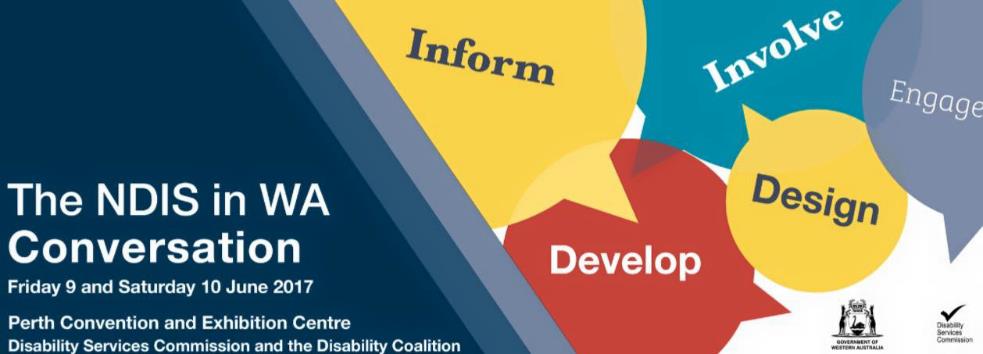 Beyond the Quad CentreIn February 2016 our Executive Director, Samantha Jenkinson and our committee member Mallika MacLeod, both of whom have spinal cord injury, were invited to be members of the “Enhanced Spinal Cord Injury Services Steering Committee”. This committee continued to meet in the second half of 2016 and government supported the business case for a new model of care for people with Spinal Cord Injury. The next stage of the project is now underway with detailed planning taking place and a Consumer Advisory Group for the new model to be implemented.TransportA previous past president and member of PWdWA, Monica McGhie, has been PWdWA representative on the Department of Transport On-demand Transport advisory Group which involved policy and reviews of Taxis, Coaches, Limousines and Uber. During this time PWdWA participated in the consultation process for the Taxi User Subsidy Scheme (TUSS) Review. The TUSS Review has progressed substantially with the report close to being finalised. The review was comprehensive and looked at the foundation policy framework, administration of payments and memberships and community expectations. There will be further consultation with disability groups as the report findings are considered and implemented.Both Monica and Greg Madson have represented PWdWA on the up-grade of the East Perth Train Station overpass and platform. The group is working very closely with the developers and project managers on access for all.Greg sits on the Vulnerable Road Users Advisory Group as a representative of PWdWA providing advice on road, footpaths and cycleways access issues for people with a disability. He has also been providing advice on disability access requirements during the design of the Forrestfield Airport Link Project. The airport link will be a train line from Perth to Forrestfield, including train stations at Forrestfield, Belmont and Perth Airport.Other systemic issuesThere are a variety of ways by which PWdWA obtains information to inform systemic issues. These include:Consulting with individuals to inform submission process, through focus groups, surveys, and case studies.Collaboration with groups on issues such as other peaks, advocacy groups and peer groups..Research and literature reviews for evidence.There are also a variety of ways PWdWA has used to advocate for change on issues:Media Releases on NDIS, and interviews with the media on access issues, potential abuse and NDIS.Meeting with policy makers and politicians on NDIS, housing, transport, health, de-institutionalisation, and abuse and neglect issues. Presenting models of contemporary practice and research evidence wherever possible.Meetings with stakeholders to discuss issues and recommendations.Writing submissions, and letters with case studies and direct input from people with disability.Presenting at Senate and Parliamentary hearings.Presenting at forums and organising Public forums.Social media.There are many more issues we have raised or been consulted on than those highlighted specifically above in our priority areas. Relationships have been built with key staff at the Department of Communities Disability Services that has enabled us to raise issues on NDIS, their engagement policy, inclusion of a paid participation policy, and co-design. We have also raised issues of contemporary policy on land use for housing related to disability, young people in nursing homes, and access to schools, with politicians. The development of our state election policy platform shows the broad range of areas that still require advocacy and change to enable people with disability to be equal and valued citizens.Monica McGhie has represented PWdWA on the Disability Health Network, Executive Advisory Group, which has developed a Framework for an inclusive West Australian Health system that empowers people with disability to enjoy the highest attainable standard of health and wellbeing throughout their lives.PWdWA was a key member of the new Perth Stadium Access and Inclusion Users Group. The stadium has adopted best practice for large stadium accessibility and has multiple accessible toilets and seating. The process used by the Department of Sport and Recreation of keeping the Access User Group engaged throughout the project lifetime is to be commended. PWdWA also provided input into the Scarborough redevelopment playground and Perth Stadium universal access playground.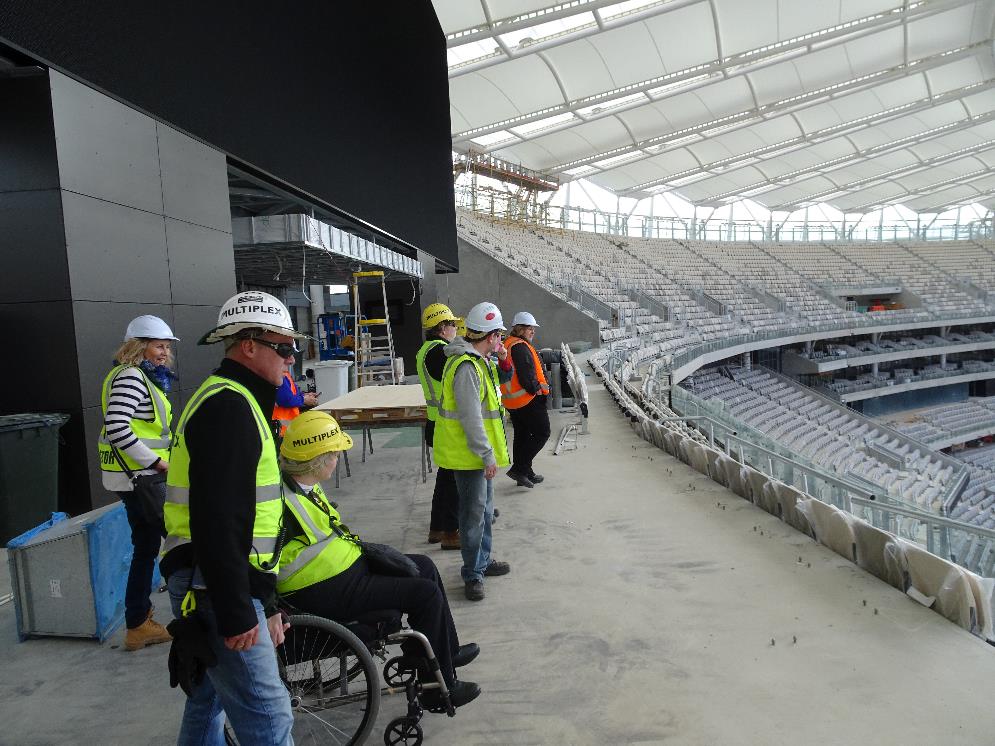 Perth Stadium tour of Access User GroupSubmissions and ReportsAs part of PWdWA’s systemic work we provide written submissions on a variety of issues that affect people with disability. All our submissions are based on evidence from people with disability whether it is our clients or members experience. The recommendations we provide in our submissions are based on a wide consultation with people with disability. We also publish reports or documents for our members or to raise specific issues with relevant Government Departments or Ministers.During 2016 – 17 PWdWA provided written reports and submissions on:Disability Employment ServicesNational Disability Insurance Scheme Savings Bill Senate Community Affairs InquiryJoint Parliamentary Inquiry into Qualifying for the Disability Support PensionMobility Allowance Senate Community Affairs InquiryFeedback on Accessibility of Polling places to the Australian Electoral CommissionNDIS Experiences Report 2016State Election 2017 Priorities for People with DisabilityCentrelink Robodebt Senate Community Affairs Inquiry StatementImpact of the National Disability Strategy Senate Community Affairs InquiryWA NDIS Information, Linkages and Capacity Building FrameworkNational Disability Insurance Scheme Code of ConductRepresentation and participationIn 2016-17 PWdWA staff and members contributed to committees, reference groups, and consultations covering a broad range of issues affecting the lives of people with disability.These included;Working with MIDLAS, EDAC, SSCLS IDAS and others to connect individual advocates to the NDIS trial sites and collect information to feedback to the NDIS Perth Hills Advisory group, and WA NDIS Advisory Group.NDIS Perth Hills Advisory groupWA NDIS/My Way Advisory GroupNDIA Planning Alliance Steering CommitteeCommonwealth Ombudsmen NDIS reviewMACD WA NDIS ConsultationNDIA Independent Advisory Council Housing Innovation Working GroupNDIA Independent Advisory Council Self-Management Policy Co-design groupNDIA Measuring ILC Outcomes Framework workshopsNDS Pre-budget Submission Reference GroupNDAP Reform Review MeetingsNDS WA Safer Services Steering GroupDoors to Safety Project Reference GroupDisability Coalition WADSC Focus groups on prioritisation of funding and self-management policyHousing Advisory RoundtableHousing Authority Social Return on Investment workshopDisability Health Network Executive Advisory GroupHealth Clinical Senate on Interpersonal ViolenceDomestic Violence Training ConsultationEnhanced Spinal Cord Injury Services Steering GroupSpinal Cord Injury Consumer Advisory GroupOn-demand Transport Advisory GroupAirport Link train line consultationVulnerable Road Users Advisory GroupEast Perth Redevelopment Access and Inclusion Working GroupDisability Sport and Recreation ForumsTaxi User Subsidy Scheme ConsultationPerth Airport Universal Access Consultative GroupMRA Access Consultancy ScarboroughDepartment of Sport and Recreation Stadium Access Users GroupCity of Perth Share to Shape workshopsNDIS in WA Conversations PlanningAuditor General Preliminary meeting on Serious Incident Reporting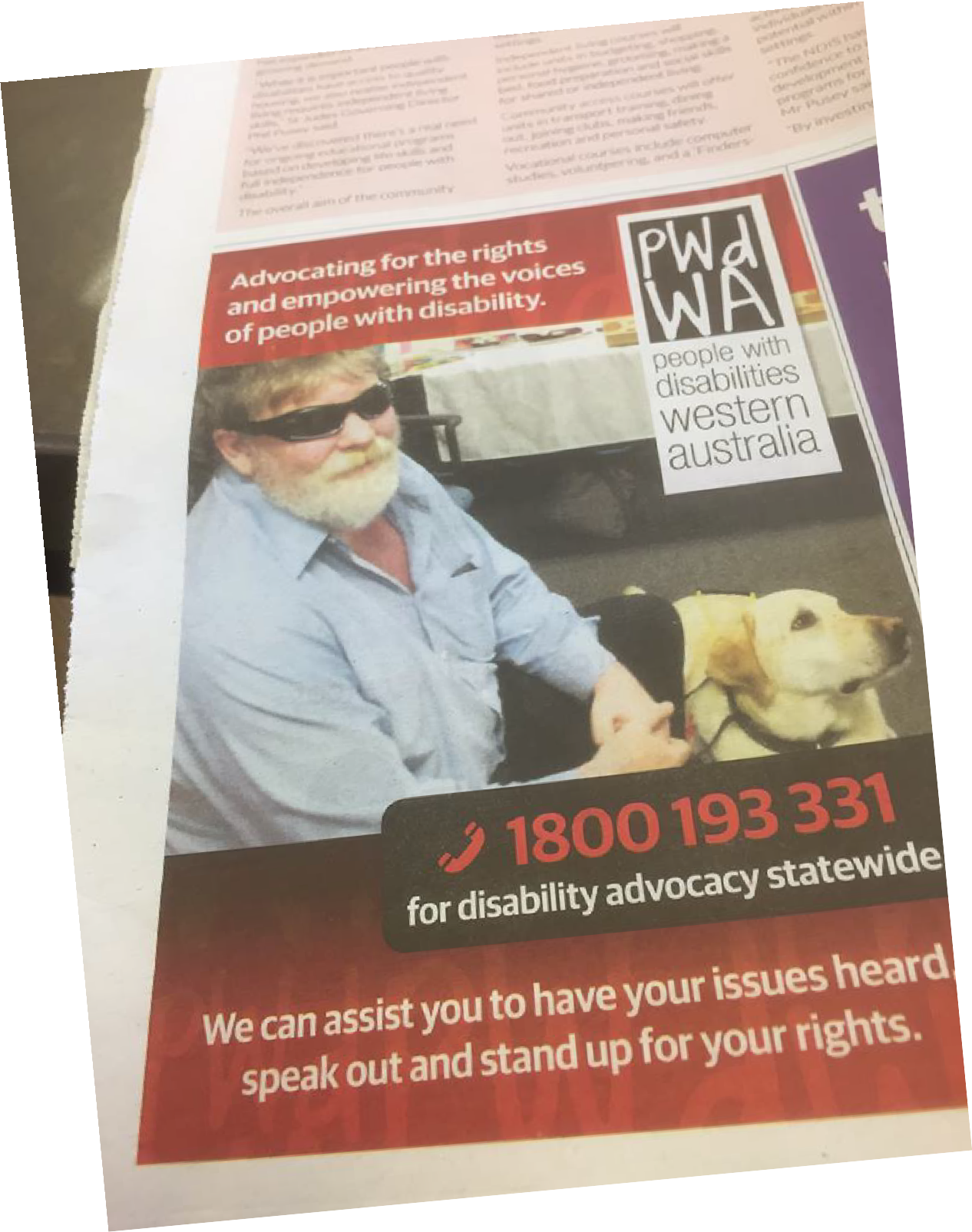 Community Education & PromotionAll staff contribute to our community education and promotion of advocacy in various ways. This year specific promotion was done via:On-demand Transport Q&A SessionNDIA Midland ExpoAbilities ExpoRUOK Day Halls Head Senior HighNDS Safeguarding workshops for service providersCurtin University Thai Disability Sector forumMembers BBQ for IDPWDMeeting Peer to Peer Network Perth HillsAdvocacy Workshops in Armadale, Pinjarra and Bayswater/BassendeanNDIS in WA Conversations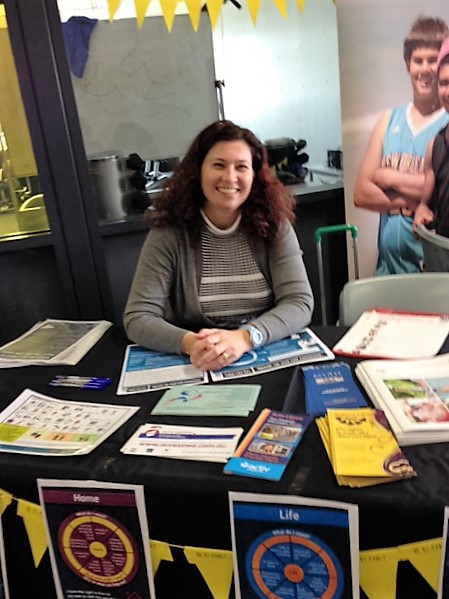 Maggie at ExpoRAY WOOLLEY PTY LTD ACN 30 056 227 297CHARTERED ACCOUNTANTSPRINCIPAL:RAY WOOLLE Y FCA (UK) BSc (Hons)ray@raywoolleyaccounting.com.auPEOPLE WITH DISABILITIES (WA) INCINDEPENDENT AUDIT REPORT TO THE MEMBERS OF PEOPLE WITH DISABILITIES (WA) INC17 RUSSLEY GROVE YANCHEPWA 6035PH: (08) 95616146OpinionWe have audited the accompanying financial report, being a special purpose financial report, of People with Disabilities (WA) Inc (the incorporation), which comprises the board’s report, the balance sheet and statement of changes in equity as at 30 June 2017, the income statement and the cash flow statement for the year then ended and notes comprising a summary of significant accounting policies and other explanatory information, and the statement by the Board of Management.In our opinion, the financial report presents fairly, in all material respects, the financial position of People with Disabilities (WA) Inc as at 30 June 2017 and its financial performance for the year then ended in accordance with the accounting policies described in Note 1 to the financial statements, and the requirements of the Associations Incorporation Act of WA. and the Australian Charities and Not-for-profits Commission Act 2012 (ACNC Act 2012).Basis of OpinionBoard’s Responsibility for the Financial ReportThe board of People with Disabilities (WA) Inc is responsible for the preparation of the financial report, and has determined that the basis of preparation described in Note 1 is appropriate to meet the requirements of the Associations Incorporation Act of WA and the Australian Charities and Not-for-profits Commission Act 2012 (ACNC Act 2012) and is appropriate to meet the needs of the members. The board’s  responsibility also includes such internal control as the board determines is necessary to enable the preparation of a financial report that is free from material misstatement, whether due to fraud or error.In preparing the financial report, the board is responsible for assessing the incorporation’s ability to continue as a going concern, disclosing, as applicable, matters relating to going concern and using the going concern basis of accounting unless the board either intends to liquidate the incorporation or to cease operations, or has no realistic alternative but to do so.PEOPLE WITH DISABILITIES (WA) INCINDEPENDENT AUDIT REPORT TO THE MEMBERS OF PEOPLE WITH DISABILITIES (WA) INCcontinuedRay Woolley Pty Ltd Ray Woolley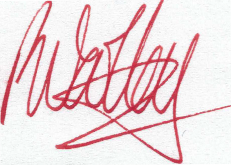 Registered Auditor No 16396 24 August 201717 Russley Grove YanchepWA 6035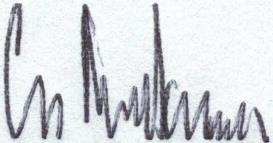 PEOPLE WITH DISABILITIES (INC)STATEMENT OF INCOME AND EXPENDITURE FOR PURCHASED SERVICESFor the  year ended 30/06/2017Form5AIncome Funding/GrantsDSC RecurrentDSC Non-Recurrent (Operational) DSSNDIAOtherOther IncomeInterest Donations/Fundraising OtherExpenditureTotal Funding/GrantsTotal Other IncomeTotal IncomeSalaries and related costs (includes entitlements) Administration & Operation costDepreciation and amortisation- Depn other itemsTotal Expenditure Net Surplus/DeficitOther non operating Income/(Expense)Profit/(Loss) On Sale Asset Transfer of ProvisionTotal Other IncomeNet Surplus/Deficit after non operatingAATAdministrative Appeals TribunalAFDOAustralian Federation of Disability OrganisationsAHRCAustralian Human Rights CommissionASIDAustralasian Society for Intellectual DisabilityCALDCulturally and Linguistically DiverseCOAGCouncil of Australian GovernmentsCoMHWAConsumers	of	Mental	Health	Western	AustraliaDAIPDisability Access and Inclusion PlanDANADisability Advocacy Network AustraliaDDADisability Discrimination ActDDWADevelopmental Disability Western AustraliaDoHDepartment of HousingDSAWADown Syndrome Association of WADSCDisability Services CommissionDSPDisability Support PensionDSSDepartment of Social ServicesEDACEthnic Disability Advocacy CentreEOCEqual Opportunity CommissionFPDNFirst Peoples Disability NetworkFSHMDFacio Scapula Humeral Muscular DystrophyHACCHome and Community CareHaDSCOHealth and Disability Services Complaints OfficeHCCHealth Consumers CouncilILCInformation, Linkages, and Capacity BuildingLACLocal Area Co-ordinatorMPTMulti-Purpose TaxiNDAPNational Disability Advocacy ProgramNDCONational Disability Coordination OfficerNDSNational Disability ServicesNDStNational Disability StrategyNDIANational Disability Insurance AgencyNDISNational Disability Insurance SchemeAugust 201710	Life Members236	Full Members176	Associate Members6	Organisations428	MembersPEOPLE WITH DISABILITIES (WA) INCSPECIAL PURPOSE FINANCIAL STATEMENTSFOR THE YEAR ENDED30 June 2017PEOPLE WITH DISABILITIES (WA) INCFINANCIAL STATEMENTS FOR THE YEAR ENDED30 June 2017INDEX1Auditor's Report2Statement by President3Income Statement4Balance Sheet5Statement of Cashflows6Notes to and forming part of the accountsNotes 1 - 9We conducted our audit in accordance with Australian Auditing Standards. Our responsibilities under those standards are further described in the Auditor’s Responsibilities for the Audit of the Financial Report section of our report. We are independent of the association in accordance with the ethical requirements of the Accounting Professional and Ethical Standards Board’s APES 110: Code of Ethics for Professional Accountants (the Code) that are relevant to our audit ofthe financial report in Australia. We have also fulfilled our other ethical responsibilities in accordance with the Code.We believe that the audit evidence we have obtained is sufficient and appropriate to provide a basis for our opinion.Emphasis of Matter – Basis of AccountingWe draw attention to Note 1 to the financial report, which describes the basis of accounting. The financial report has been prepared to assist the incorporation to meet the requirements of the Associations Incorporation Act of WA and the Australian Charities and Not-for-profits Commission Act 2012 (ACNC Act 2012). As a result, the financial report may not be suitable for another purpose. Our opinion is not modified in respect of this matter.Auditor’s Responsibilities for the Audit of the Financial ReportOur objectives are to obtain reasonable assurance about whether the financial report as a whole is free from material misstatement, whether due to fraud or error, and to issue an auditor’s report that includes our opinion. Reasonable assurance is a high level of assurance, but is not a guarantee that an audit conducted in accordance with the Australian Auditing Standards will always detect a material misstatement when it exists. Misstatements can arise from fraud or error and are considered material if, individually or in the aggregate, they could reasonably be expected to influence the economic decisions of users taken on the basis of this financial report.As part of an audit in accordance with Australian Auditing Standards, we exercise professional judgement and maintain professional scepticism throughout the audit. We also:- Identify and assess the risks of material misstatement of the financial report, whether due to fraud or error,  design and perform audit procedures responsive to those risks, and obtain audit evidence that is sufficient  and appropriate to provide a basis for our opinion. The risk of not detecting a material misstatement resulting from fraud is higher than for one resulting from error, as fraud may involve collusion, forgery, intentional omissions, misrepresentations, or the override of internal control.- Obtain an understanding of internal control relevant to the audit in order to design audit procedures that are appropriate in the circumstances, but not for the purpose of expressing an opinion on the effectiveness of the association’s internal control.-	Evaluate the appropriateness of accounting policies used and the reasonableness of  accounting  estimates and related disclosures made by the board.-    Conclude on the appropriateness of the board’s use of the going concern basis of accounting and, based   on the audit evidence obtained, whether a material uncertainty exists related to events or conditions that may cast significant doubt on the association’s ability to continue as a going concern. If we conclude that  a material uncertainty exists, we are required to draw attention in our auditor’s report to the related disclosures in the financial report or, if such disclosures are inadequate, to modify our opinion. Our conclusions are based on the audit evidence obtained up to the date of our auditor’s report. However, future events or conditions may cause the association to cease to continue as a going concern.-   Evaluate the overall presentation, structure and content of the financial report, including the disclosures,    and whether the financial report represents the underlying transactions and events in a manner that achieves fair presentation.We communicate with the board regarding, among other matters, the planned scope and timing of the audit and significant audit findings, including any significant deficiencies in internal control that we identify during our audit.PEOPLE WITH DISABILITIES (WA) INCSTATEMENT BY PRESIDENTFor The Year Ended 30 June 2017The Board of Management declare that:The Board of Management declare that:a)The attached financial statements and notes thereto comply with accountingstandardsb)The attached financial statements and notes thereto give a true and fair view ofthe financial position and performance of the association; andc)In the Board of Management's opinion, there are reasonable grounds to believethat the Association will be able to pay its debts as and when they become dueand payable.Signed on behalf of the Board of ManagementSigned on behalf of the Board of ManagementGregory MadsonPresidentDate:	22 September 2017PERTH, WAPEOPLE WITH DISABILITIES (WA) INCIncome StatementFor the financial year ended 30/06/2017Notes20172016$$Revenue from Ordinary ActivitiesGrants- Disability Services Commission986,950758,788- Department of Social Services309,805276,374- NDIA ( Named as Other Grant in 2016)210,177148,261- Lotterywest12,7510- Other Grant ( Named as Other Grant - Lotterywest in 2016)1,63714,680Interest13,46816,430Donations & fundraising2,83520Membership00Sundry Income & reimbursements9,32214,310Total Revenue from Ordinary Activities  1,546,946   1,228,863 Expenses from Ordinary ActivitiesAccounting and Audit fees31,16935,758Advertising and recruitment1632,386Office and Staff amenities1,1721,645Depreciation4,27223Furniture & Equipment, Computer Expenses1,776500Insurances - General & Motor Vehicle6,3576,895I.T. Expenses49,40537,904Postage1,2992,250Printing and Stationery8,2028,670Rent29,92029,069Repairs and Maintenance1,1153,249Salary and wages costs701,247743,519Subscriptions5,6592,624Telephones5,3335,725Transport Costs15,69318,314Workshops/consultants98,73836,620Other Expenses531,489276,084Total Expenses from Ordinary Activities  1,493,006   1,211,235 Operating surplus/(deficit)53,94017,627Non-Operating IncomeProfit/ Loss on Sale of Assets07,727Transfer of Provision 	0	     14,000	021,727Total surplus/(deficit)     53,940	     39,355	STATEMENT OF CASH FLOWS201720162016$$$$InflowsInflowsInflows(Outflows)(Outflows)(Outflows)Cash flows from operating activitiesGrant Income1,478,1021,351,469Interest Received13,46816,430Membership and Donations2,83520Other Income9,32228,310Payments to Suppliers and Employees	  (1,483,708)    (1,237,790)    (1,237,790) Net cash provided by/(used in) operating activities 	20,019	 	20,019	 	158,439	Cash flows from investing activitiesNon-operating income/loss00Proceeds from sale of property, plant and equipment07,727Payment for property, plant and equipment0(21,383)Net cash provided by/(used in) or from investing activities 	0	 	0	 	(13,656)	Net increase/decrease in cash held 	20,019	 	20,019	 	144,783	Cash at beginning of the financial year     913,640	     913,640	 	768,857	Cash at the end of the financial year     933,659	     933,659	 	913,640	STATEMENT OF CASH FLOWSSTATEMENT OF CASH FLOWSSTATEMENT OF CASH FLOWSSTATEMENT OF CASH FLOWS(a) Reconciliation of Cash(a) Reconciliation of Cash20172016$$For the purposes of the statement of cash flows, cash includes cash onFor the purposes of the statement of cash flows, cash includes cash onFor the purposes of the statement of cash flows, cash includes cash onFor the purposes of the statement of cash flows, cash includes cash onhand and in banks and investments in money market instruments, net ofhand and in banks and investments in money market instruments, net ofhand and in banks and investments in money market instruments, net ofhand and in banks and investments in money market instruments, net ofoutstanding bank overdrafts. Cash at the end of the financial year asshown in the statement of cash flows is reconciled to the related items inshown in the statement of cash flows is reconciled to the related items inshown in the statement of cash flows is reconciled to the related items inshown in the statement of cash flows is reconciled to the related items inthe balance sheet as follows:Cash584,310568,505Deposits at Call 	349,349	345,135	 	933,659	913,640	b)Financing FacilitiesNo facilities are in place as at 30 June 2017c)Reconciliation of net cash provided by operating20172016activities to operating surplus.$$Operating surplus/(deficit)53,94039,355Profit/Loss on disposal of non-current assetsDepreciation and amortisation of non-current assetsNon operating incomeChanges in net assets and liabilitiesDecrease/(Increase ) in current receivables(9,546)(5,852)Increase / (decrease) in current creditors10,71211,502Increase/ (decrease) in current provisions3,861(32,229)Increase /(decrease) in income in advance(43,219)153,366(Increase )/decrease in Fixed assets 	4,272	(21,360)	Net Cash provided by/(used in) operating activities 	20,019	144,783	PEOPLE WITH DISABILITIES (WA) INCSTATEMENT OF CHANGES IN EQUITYSTATEMENT OF CHANGES IN EQUITYAs at 30th June 2017General$RESERVESBalance as at 30th June 2014331,863Surplus /(Deficit) for the year64,077Balance as at 30 June 2015395,940Surplus /(Deficit) for the year39,355Balance as at 30 June 2016435,295Surplus /(Deficit) for the year53,940Balance as at 30 June 2017    489,235PEOPLE WITH DISABILITIES (WA) INCPEOPLE WITH DISABILITIES (WA) INCPEOPLE WITH DISABILITIES (WA) INCPEOPLE WITH DISABILITIES (WA) INCPEOPLE WITH DISABILITIES (WA) INCBalance SheetBalance SheetBalance SheetBalance SheetBalance SheetAs at 30/06/2017As at 30/06/2017As at 30/06/2017As at 30/06/2017As at 30/06/2017Note20172016$$Current AssetsCash at Bank and on Hand3933,659913,640GST - Input Tax credits22,85215,662Accrued Income and Prepayments11,1748,817Total Current Assets   967,685    938,119 Non-current AssetsPlant/Equipment76,13076,130Less Accumulated Depreciation(76,130)(76,130)Motor Vehicle21,38321,383Less Accumulated Depreciation    (4,295)  	(23)	Total Non-current Assets    17,088     21,360 Total Assets   984,773    959,479 LiabilitiesSundry Creditors and Accrued Expenses445,32445,508Income Received in Advance5327,797371,016GST - collected38,10027,204Provisions - Annual Leave & Sick Leave646,81140,415Long Service Leave637,50640,041Total liabilities   495,538    524,184 Net Assets   489,235    435,295 Accumulated funds   489,235    435,295 PEOPLE WITH DISABILITIES (WA) INCNotes to and Forming Part of the AccountsFor the year ended 30/06/20171Summary of Accounting PoliciesSummary of Accounting PoliciesSummary of Accounting PoliciesThis financial report is a special purpose financial report prepared in order to satisfy the financial reportingThis financial report is a special purpose financial report prepared in order to satisfy the financial reportingThis financial report is a special purpose financial report prepared in order to satisfy the financial reportingThis financial report is a special purpose financial report prepared in order to satisfy the financial reportingrequirements of the Association Incorporated Acit of WA, and the Australian Charities and Not-for-profitsrequirements of the Association Incorporated Acit of WA, and the Australian Charities and Not-for-profitsrequirements of the Association Incorporated Acit of WA, and the Australian Charities and Not-for-profitsrequirements of the Association Incorporated Acit of WA, and the Australian Charities and Not-for-profitsCommision Act 2012 (ACNC Act 2012). The Board has determined that the incorporation is not a reportingCommision Act 2012 (ACNC Act 2012). The Board has determined that the incorporation is not a reportingCommision Act 2012 (ACNC Act 2012). The Board has determined that the incorporation is not a reportingCommision Act 2012 (ACNC Act 2012). The Board has determined that the incorporation is not a reportingentityThe financial report has been prepared on an accrual basis and is based on historical costs andThe financial report has been prepared on an accrual basis and is based on historical costs andThe financial report has been prepared on an accrual basis and is based on historical costs andThe financial report has been prepared on an accrual basis and is based on historical costs anddoes not take into account changing money values or, except where specifically stated, currentdoes not take into account changing money values or, except where specifically stated, currentdoes not take into account changing money values or, except where specifically stated, currentdoes not take into account changing money values or, except where specifically stated, currentvaluations of non-current assetsvaluations of non-current assetsvaluations of non-current assetsvaluations of non-current assetsThe following significant accounting policies, which are consistent with previous period unlessThe following significant accounting policies, which are consistent with previous period unlessThe following significant accounting policies, which are consistent with previous period unlessThe following significant accounting policies, which are consistent with previous period unlessstated otherwise, have been adopted in the preparation of this financial report.stated otherwise, have been adopted in the preparation of this financial report.stated otherwise, have been adopted in the preparation of this financial report.stated otherwise, have been adopted in the preparation of this financial report.(a)The provision for long service leave is calculated at current rates of pay for all staffThe provision for long service leave is calculated at current rates of pay for all staffThe provision for long service leave is calculated at current rates of pay for all stafffrom their date of commencement. Long service leave entitlement is due after 7 yearsfrom their date of commencement. Long service leave entitlement is due after 7 yearsfrom their date of commencement. Long service leave entitlement is due after 7 yearsfrom their date of commencement. Long service leave entitlement is due after 7 yearsservice for the first and subsequent terms.service for the first and subsequent terms.service for the first and subsequent terms.service for the first and subsequent terms.The Association’s Performance Agreement with the Disability Services Commission nowThe Association’s Performance Agreement with the Disability Services Commission nowThe Association’s Performance Agreement with the Disability Services Commission nowThe Association’s Performance Agreement with the Disability Services Commission nowrequires it to make provision for Long Service Leave as per its employee entitlement policy.requires it to make provision for Long Service Leave as per its employee entitlement policy.requires it to make provision for Long Service Leave as per its employee entitlement policy.requires it to make provision for Long Service Leave as per its employee entitlement policy.(b)Holiday pay is accrued based upon holiday entitlement and pro-rata at current rates ofHoliday pay is accrued based upon holiday entitlement and pro-rata at current rates ofHoliday pay is accrued based upon holiday entitlement and pro-rata at current rates ofpay plus 17.5% loadings, Superannuation and Workers Compensation liabilities forpay plus 17.5% loadings, Superannuation and Workers Compensation liabilities forpay plus 17.5% loadings, Superannuation and Workers Compensation liabilities forpay plus 17.5% loadings, Superannuation and Workers Compensation liabilities forapplicable staff.(c)Provision for Sick Leave has been accrued on the basis of 50% of the outstandingProvision for Sick Leave has been accrued on the basis of 50% of the outstandingProvision for Sick Leave has been accrued on the basis of 50% of the outstandingbalance as at30 June 2017, plus superannuation and workers compensation liabilitiesfor applicable staff.for applicable staff.for applicable staff.for applicable staff.(d)Depreciation is calculated on a straight line basis so as to write of the net cost of eachDepreciation is calculated on a straight line basis so as to write of the net cost of eachDepreciation is calculated on a straight line basis so as to write of the net cost of eachfixed asset during its expected life. The depreciation rates used are:fixed asset during its expected life. The depreciation rates used are:fixed asset during its expected life. The depreciation rates used are:Plant and EquipmentPlant and Equipment20%Furniture & FittingsFurniture & Fittings20%Motor VehiclesMotor Vehicles20%Computers33%Since June 2000 it has been the policy of the Association to not capitalise items less thanSince June 2000 it has been the policy of the Association to not capitalise items less thanSince June 2000 it has been the policy of the Association to not capitalise items less than$5,000 in value. These amounts are written off wholly in the year of purchase. The$5,000 in value. These amounts are written off wholly in the year of purchase. The$5,000 in value. These amounts are written off wholly in the year of purchase. TheAssociation is not funded for capital replacement within it's current grant structure andAssociation is not funded for capital replacement within it's current grant structure andAssociation is not funded for capital replacement within it's current grant structure anddoes not have the capacity to put aside cash reserves to cover these expenses.does not have the capacity to put aside cash reserves to cover these expenses.does not have the capacity to put aside cash reserves to cover these expenses.Component parts will be grouped together to determine the value to be used in determiningComponent parts will be grouped together to determine the value to be used in determiningComponent parts will be grouped together to determine the value to be used in determiningthe $5,000 limit.the $5,000 limit.PEOPLE WITH DISABILITIES (WA) IncPEOPLE WITH DISABILITIES (WA) IncPEOPLE WITH DISABILITIES (WA) IncPEOPLE WITH DISABILITIES (WA) IncPEOPLE WITH DISABILITIES (WA) IncPEOPLE WITH DISABILITIES (WA) IncPEOPLE WITH DISABILITIES (WA) IncNOTES TO AND FORMING PART OF THE ACCOUNTSNOTES TO AND FORMING PART OF THE ACCOUNTSNOTES TO AND FORMING PART OF THE ACCOUNTSNOTES TO AND FORMING PART OF THE ACCOUNTSNOTES TO AND FORMING PART OF THE ACCOUNTSNOTES TO AND FORMING PART OF THE ACCOUNTSNOTES TO AND FORMING PART OF THE ACCOUNTSFor the year ended 30/06/2017For the year ended 30/06/2017For the year ended 30/06/2017For the year ended 30/06/2017For the year ended 30/06/2017For the year ended 30/06/2017For the year ended 30/06/20172Plant/Equipment and VehiclesGross Carrying AmountPlant/equipVehiclesTotalBalance as at 30 June 201676,13021,38397,513Prior Year adjustment000Additions000Disposals 	0	 	0	 	0	Balance as at 30 June 2017 	76,130	21,38397,513Accumulated DepreciationBalance as at 30 June 2016(76,130)(23)(76,153)Prior Year adjustment000Disposals000Depreciation Expense 	0	 	(4,272)	 	(4,272)	Balance as at 30 June 2017 	(76,130)	(4,295)(80,425)Net Book ValueBalance as at 30 June 2016 	0	 	21,360	 	21,360	Balance as at 30 June 2017 	0	 	17,088	 	17,088	20172016$$3Cash at bank and on handCash on hand192370Cash at bank - Bankwest General Account86,7051,105Gold Cash Management Account430,298556,259Bankwest - Term Deposits349,349345,135ANZ - Cheque66ANZ - Interest Bearing77NH Trust Account67,10210,758 	933,659	913,6404Sundry CreditorsCreditors general19,35418,989Accrued expenses 	25,970	 	26,520	 	45,324	45,5095Income Received in AdvanceDisability Services Commission48,000281,200National Disability Insurance Agency125,00089,816NDIA - Peer Support10,1390Grant In Advance - Others144,6580 	327,797	371,0166Current ProvisionsEmployee Entitlements:Long Service Leave - Current(1,661)270Long Service Leave - Non Current 	39,167	 	39,771	 	37,506	40,041Annual Leave40,57131,679Sick Leave 	6,240	 	8,736	 	46,811	40,415PEOPLE WITH DISABILITIES (WA) IncPEOPLE WITH DISABILITIES (WA) IncPEOPLE WITH DISABILITIES (WA) IncPEOPLE WITH DISABILITIES (WA) IncPEOPLE WITH DISABILITIES (WA) IncPEOPLE WITH DISABILITIES (WA) IncNotes to and forming part of the accountsNotes to and forming part of the accountsNotes to and forming part of the accountsNotes to and forming part of the accountsNotes to and forming part of the accountsNotes to and forming part of the accountsFor the year ended 30/06/2017For the year ended 30/06/2017For the year ended 30/06/2017For the year ended 30/06/2017For the year ended 30/06/2017For the year ended 30/06/201720172016$$7Non Operating IncomeNon Operating IncomeGain/(Loss) on Sale of AssetsGain/(Loss) on Sale of Assets07,727Transfer of Provision 	0	 	14,000	 	0	21,7278Related Party DisclosureRelated Party DisclosureGreg Madson (President)Greg Madson (President)Greg Madson (President)Greg Madson (President)Greg Madson (President)Greg Madson (President)Ryan Gay (Vice President)Ryan Gay (Vice President)Ryan Gay (Vice President)Ryan Gay (Vice President)Ryan Gay (Vice President)Ryan Gay (Vice President)Mallika Macleod (Treasurer)Mallika Macleod (Treasurer)Mallika Macleod (Treasurer)Mallika Macleod (Treasurer)Mallika Macleod (Treasurer)Mallika Macleod (Treasurer)Elizabeth Edmondson (Secretary)Elizabeth Edmondson (Secretary)Elizabeth Edmondson (Secretary)Elizabeth Edmondson (Secretary)Elizabeth Edmondson (Secretary)Elizabeth Edmondson (Secretary)Ingrid MooreAdam HewberPrudenceHawkinsIan MansfieldLisa BurnetteJordon Steel-JohnSamantha Jenkinson (non-voting member)Samantha Jenkinson (non-voting member)Samantha Jenkinson (non-voting member)Samantha Jenkinson (non-voting member)Samantha Jenkinson (non-voting member)Samantha Jenkinson (non-voting member)Erika Webb (Secretarial support)Erika Webb (Secretarial support)Erika Webb (Secretarial support)Erika Webb (Secretarial support)Erika Webb (Secretarial support)Erika Webb (Secretarial support)9SuperannuationThe Association sponsors the following superannuation plan for employees, the detailsThe Association sponsors the following superannuation plan for employees, the detailsThe Association sponsors the following superannuation plan for employees, the detailsThe Association sponsors the following superannuation plan for employees, the detailsThe Association sponsors the following superannuation plan for employees, the detailsof which are set out below:of which are set out below:Funds Vary based on personal choice.Funds Vary based on personal choice.Type of BenefitsAccumulation of contributions of employee and employer.Accumulation of contributions of employee and employer.Accumulation of contributions of employee and employer.Accumulation of contributions of employee and employer.Covering all employees earning in excess of $450 per calendarCovering all employees earning in excess of $450 per calendarCovering all employees earning in excess of $450 per calendarCovering all employees earning in excess of $450 per calendarmonth and providing benefits on retirement, death or permanentmonth and providing benefits on retirement, death or permanentmonth and providing benefits on retirement, death or permanentmonth and providing benefits on retirement, death or permanentdisability.Contributions by :EmployeeNil to Unlimited based on personal choNil to Unlimited based on personal choiceEmployer9.5% based on Government Legislatio9.5% based on Government Legislation.The Association has a legal obligation to contribute as set out in theThe Association has a legal obligation to contribute as set out in theThe Association has a legal obligation to contribute as set out in theThe Association has a legal obligation to contribute as set out in theSuperannuation guarantee legislation, but has the right to vary theSuperannuation guarantee legislation, but has the right to vary theSuperannuation guarantee legislation, but has the right to vary theSuperannuation guarantee legislation, but has the right to vary therate of, or terminate, contributions upon giving notice asrate of, or terminate, contributions upon giving notice asrate of, or terminate, contributions upon giving notice asrate of, or terminate, contributions upon giving notice asprescribed in the deed, subject to superannuationprescribed in the deed, subject to superannuationprescribed in the deed, subject to superannuationprescribed in the deed, subject to superannuationguarantee conditions.guarantee conditions.Each fund is self administered by the Superannuation CompanEach fund is self administered by the Superannuation CompanEach fund is self administered by the Superannuation Company